Перечень контрольных заданий для проведения промежуточной аттестации по дисциплине Функциональная диагностикиСписок контрольных заданий и иных материалов для проведения промежуточной аттестацииКонтрольные задания/вопросыРаздел 1. Клиническая электрокардиографияНазовите основные ЭКГ признаки желудочковой экстрасистолы. (ПК-1, ПК-5) (Преждевременный расширенный и деформированный комплекс QRS, полная компенсаторная пауза)Что называется полной компенсаторной паузой? (ПК-1, ПК-5) (Такая пауза, при которой суммарная продолжительность укороченной диастолической паузы до и удлинённой диастолической паузы после экстрасистолы равна продолжительности двух нормальных сердечных циклов).Назовите причины удлинения интервала QT на ЭКГ. (ПК-1, ПК-5, ПК-6) (Врожденные формы, приобретенные формы: постинфарктный кардиосклероз, кардиомиопатии, гипокалиемия, малобелковая диета, применение лекарственных средств (хинидин, трициклические антидепрессанты, макролидные антибиотики и др., нарушения со стороны ЦНС и др.), Назовите примеры жизнеугрожающих нарушений ритма. (ПК-1, ПК-5, ПК-6, ПК-8) (Желудочковая тахикардия, фибрилляция желудочков, слабость синусового узла)В каких случаях может быть полезно использование событийных регистраторов ЭКГ? (ПК-8) (Редкие значимые симптомы предположительно связанные с нарушениями ритма и проводимости сердца)Назовите основные причины элевации сегмента ST на ЭКГ. (ПК-1) (ОКС, ангиоспастическая стенокардия, неспецифическая элевация при нарушениях реполяризации желудочков и др.)Назовите основные показания для имплантации электрокардиостимулятора. (ПК-8) (Приобретенная предсердно-желудочковая блокада III степени у взрослых, устойчивая предсердно-желудочковая блокада II степени или предсердно-желудочковая блокада III степени сердца, возникшая после инфаркта миокарда с блокадой в системе Гиса - Пуркинье, би- и трифасцикулярная блокада, синдром слабости синусового узла, синдром повышенной чувствительности каротидного синуса и нейрососудистые синдромы)Назовите основные показания для имплантации кардиовертера-дефибриллятора. (ПК-8) (К первому классу показаний относятся наличие желудочковой тахикардии, остановки сердца вследствие желудочковой тахикардии или фибрилляции желудочков, синкопе неустановленного генеза)Что такое индекс Соколова-Лайона? (ПК-1) (RV6+SV1>35мм, признак гипертрофии миокарда левого желудочка)Раздел 2. Суточное мониторирование электрокардиограммыКакие ограничения имеет холтеровское мониторирование по сравнению с ЭКГ покоя? (ПК-5) (При использовании большинства приборов (2, 3-х канальных) невозможно проводить топическую диагностику по полученной записи ЭКГ)В чем состоит техническая суть методики холтеровского мониторированя? (ПК-5) (В длительной регистрации ЭКГ в условиях свободной активности испытуемого с последующим анализом записи)Назовите основные функции, которые должна выполнять аппаратура для холтеровского мониторирования. (ПК-5) (Многочасовая регистрация ЭКГ, воспроизведение ЭКГ, анализ, обработка и интерпретация ЭКГ)Назовите основные жалобы пациентов с нарушениями ритма и проводимости сердца. (ПК-1) (Перебои в работе сердца, сердцебиения, обморочные, предобморочные состояния, кардиалгии, одышка)Какие виды длительного мониторинга ЭКГ вы знаете? (ПК-22) (Внутрибольничный прикроватный мониторинг, транстелефонное мониторирование ЭКГ, использование событийных регистраторов, имплантация петлевых регистраторов ЭКГ)Какую информацию должен содержать дневник пациента, подвергающегося холтеровскому мониторированию? (ПК-5) (Ритм питания, симптомы, описание физической нагрузки, режима сна, время приема лекарственных препаратов)Назовите основные показатели, отражаемые в протоколе холтеровского мониторирования. (ПК-5) (Данные о ЧСС, интервале QT, сегменте ST, желудочковой и наджелудочковой эктопической активности, пробежках мерцательной аритмии, данные о работе кардиостимулятора и др.)Что такое циркадный индекс? (ПК-1, ПК-5) (отношение средней дневной ЧСС к средней ночной)Может ли использоваться холтеровское мониторирование для исключения ИБС у женщин и почему? (ПК-8, ПК-22) (Не может, низкая чувствительность и специфичность)	Может ли использоваться холтеровское мониторирование для исключения ИБС у мужчин и почему? (ПК-8, ПК-22) (Может, высокая чувствительность, но низкая специфичность)Раздел 3. Функциональные нагрузочные пробыНазовите основные звенья ишемического каскада. (ПК-1, ПК-5) (Нарушение перфузии, нарушение функции, нарушение электрических процессов, стенокардия)Какие тесты для выявления ишемии миокарда вы знаете? (ПК-5, ПК-22) (Стресс-тест с ЭКГ, стресс-сцинтиграфия, стресс-эхокардиография)Назовите основные виды нагрузки, используемые во время функциональных нагрузочных проб для провокации ишемии миокарда? (ПК-5) (Физическая, фармакологическая, электроимпульсная терапия)Какие лекарственные препараты используются для провокации ишемии миокарда? (ПК-5, ПК-8) (Дипиридамол, добутамин, эргоновин)Назовите I класс показаний для проведения стресс-теста с ЭКГ. (ПК-8) (Средняя дотестовая вероятность ИБС)Назовите основные критерия прекращения стресс-теста с ЭКГ. (ПК-5) (Падение систолического АД более 10 мм рт.ст. от исходного, возникновения приступа выраженной стенокардии, головокружение, нарушение координации движений, цианоз, бледность кожных покровов, технические проблемы при мониторировании ЭКГ и АД, нежелание пациента продолжать исследование, устойчивая желудочковая тахикардия, элевация сегмента ST более 1 мм в отведениях без патологических зубцов Q)От каких факторов зависит ЧСС? (ПК-1) (Физическая, эмоциональная нагрузка, пол, возраст, температура тела)Объясните для чего определяется дотестовая вероятность ИБС? (ПК-8) (Для отбора пациентов для проведения стресс-теста с ЭКГ)Объясните для чего определяется посттестовая вероятность ИБС? (ПК-8) (Для определения тактики ведения (необходимости проведения дополнительных нагрузочных тестов, коронарографии, выбора метода лечения) пациента)Какая стенокардия называется типичной? (ПК-1, ПК-6) (Стенокардия, при которой боль локализуется за грудиной, возникает на фоне физической нагрузки и купируется нитратами в течение 10 минут)Назовите основные показания для проведения стресс-эхокардиографии после стресс-теста с ЭКГ. (ПК-1. ПК-8, ПК-22) (Положительный ЭКГ стресс-тест при высокой толерантности к нагрузке, незавершенный ЭКГ-тест, боли в сердце без достоверных изменений ЭКГ, депрессия ST у женщин и при гипертрофии левого желудочка, безболевая депрессия ST)Раздел 4. Клиническая эхокардиографияНазовите основные режимы эхокардиографии. (ПК-1) (М-режим, В-режим, Допплерэхокардиографический)Для выявления каких заболеваний эхокардиографию нужно проводить в первую очередь? (ПК-5, ПК-8) (Пороки сердца, ХСН)Назовите основные эхокардиографические позиции. (ПК-1) (Парастернальная, четырёхкамерная, субкостальная, супрастернальная)Назовите основные типы эхокардиографических приборов. (ПК-1, ПК-22) (Экспертные диагностические системы, мобильные диагностические системы, портативные)Назовите основные показания для проведения эхокардиографии в плановом порядке. (ПК-8) (Симптомы, связанные с сердечно-сосудистой системой [боли в грудной клетке, одышка, сердцебиение], данные инструментальных и лабораторных методов исследования, позволяющие предположить заболевание сердца [ЭКГ, рентген, повышение тропонинов], синкопальные состояния, пресинкопальные состояния при наличии симптомов, связанных с сердечно-сосудистой системой).Назовите основные показания для проведения эхокардиографии в экстренном порядке. (ПК-8) (Нестабильная гемодинамика, боль в грудной клетке при подозрении на инфаркт миокарда и неинтерпретируемой ЭКГ, подозрение на осложнение инфаркта миокарда, оценка эффективности тромболизиса при ТЭЛА)В какую фазу сердечного цикла оценивают структурные эхокардиографические параметры сердца, а в какую функциональные. (ПК-5) (Структурные – в конце диастолы, функциональные – в конце систолы или сопоставление конечно-диастолических и конечно-систолических параметров)Назовите варианты нарушений локальной сократимости по данным эхокардиографии. (ПК-5) (Гипокинез, акинез, дискинез)Какие эхокардиографические параметры отражают наличие гипертрофии левого желудочка и ее тип? (ПК-5) (Масса миокарда левого желудочка, толщина межжелудочковой перегородки и задней стенки в диастолу, индекс относительной толщины). Назовите показания для чреспищеводной эхокардиографии. (ПК-8, ПК-22) (Плохая визуализация при трансторакальном исследовании, оценка ушка левого предсердия для решения вопроса о кардиоверсии, диагностика эндокардита, оценка врожденных пороков сердца)Раздел 5. Суточное мониторирование артериального давленияНазовите факторы риска артериальной гипертензии. (ПК-1, ПК-5, ПК-6) (Возраст, курение, дислипидемия, нарушение толерантности к глюкозе, семейный анамнез ранних сердечно-сосудистых заболеваний, абдоминальное ожирение, величина пульсового давления у пожилых)Назовите преимущества суточного мониторирования АД. (ПК-5) (Дает информацию об АД во время повседневной активности и во время сна, точно оценивает эффективность антигипертензивной терапии, средние значения АД тесно связаны с поражением органов мишеней в отличие от данных разовых измерений и др.)Какие способы измерения АД используются в современных приборах для суточного мониторирования АД? (ПК-22) (Осциллометрический, аускультативный)Какой класс точности должен иметь прибор, используемый для суточного мониторирования АД? (ПК-5, ПК-22) (Не ниже В)В каких ситуациях наиболее целесообразно проводить суточное мониторирование АД? (ПК-8) (Повышенная лабильность АД при самоконтроле, высокие значения клинического АД у пациентов с малым числом факторов риска и без поражения органов-мишеней, нормальные значения клинического АД у пациентов с большим количеством факторов риска и поражением органов-мишеней, резистентность к антигипертензивной терапии, большие различия данных самоконтроля и значений клинического АД и др.)Назовите основные противопоказания к проведению суточного мониторирования АД. (ПК-8) (заболевания кожи в области плеча, тромбоцитопения, нарушение сосудисто-тромбоцитарного гемостаза в период обострения, травмы верхних конечностей, исключающие компрессию, облитерирующие заболевания артерий верхних конечностей или высокая ригидность этих артерий, отказ пациента)Назовите основные осложнения суточного мониторирования АД. (ПК-1, ПК-5) (Отек предплечья и кисти, петехиальные кровоизлияния, рефлекторная провокация ишемии миокарда, контактный дерматит, редко – острый тромбоз плечевой артерии)Назовите факторы, влияющие на точность измерений при суточном мониторировании АД. (ПК-5) (Слабый пульс на плечевой артерии, неправильный подбор размера манжеты, неправильное положение руки, нарушения ритма сердца, нарушения сна)Какие вы знаете показатели суточного профиля АД? (ПК-5) (Средние значения систолического и диастолического АД за сутки, днем, ночью, почасовые средние значения АД, максимальные и минимальные значения АД за различные периоды суток, нагрузка давлением, вариабельность давления, суточный индекс, пульсовое АД и т.д.)Как рассчитывается пульсовое давление? (ПК-5) (САД – ДАД)Раздел 6. Методы исследования функции внешнего дыхания1.	Назовите основные стадии газообмена. (ПК-1) (Вентиляция, диффузия, перфузия, тканевое дыхание)2.	Что называется внешним дыханием? (ПК-1) (Вентиляция, диффузия и перфузия)3.	Какие методы исследования функции внешнего дыхания вы знаете? (ПК-5, ПК-22) (Спирография, эргоспирометрия, бодиплетизмография, капнография)4.	Какие ограничения к проведению спирометрии вы знаете? (ПК-5) (Пневмоторакс, выраженное кровохарканье, тяжелая бронхиальная астма, подозрение на активный туберкулез легких и др.)5.	Опишите основные особенности техники проведения спирометрии. (ПК-5) (Проведение исследования в утренние час, заблаговременная отмена бета-агонистов, теофиллинов, за 1 час до исследования не рекомендуется пить кофе и курить)6.	Какие типы нарушений функции внешнего дыхания вы знаете? (ПК-5) (Обструктивный, рестриктивный, смешанный)7.	Каковы стандартные требования к проведению бронходилатационного теста? (ПК-5) (Проведение исследования натощак, в утренние часы, через 15 минут после применения бета2-агониста короткого действия, через 30 минут после ингаляции бета2-агониста пролонгированного действия, холинолитика, за 1 час до исследования не рекомендуется курить и пить крепкий кофе)8.	Назовите основные показания к проведению бронхоконстрикторного теста. (ПК-5, ПК-8) (Подтверждение диагноза бронхиальной астмы при нормальных показателях спирограммы, трудовая экспертиза, выявление триггерных факторов бронхоспазма)9.	Назовите легочные объемы, которые вы знаете. (ПК-5) (Дыхательный объем, жизненная емкость легких, форсированная жизненная емкость легких, объем форсированного выдоха за 1 сек. и т.д.)10.	Назовите формулу расчета индекса Тиффно. (ПК-5) (Отношение объема форсированного выдоха за 1 сек. к жизненной емкости легких)Практические заданияРаздел 5. Суточное мониторирование артериального давленияЗадание 1. (ПК-1, ПК-5, ПК-6)Ответ: Успешных измерений 65%. Данные СМАД можно анализировать при наличии 85% успешных измерений. Рекомендуется повторное проведение СМАД. Причина - большие интервалы между измерениями артериального давления, особенно во время ночного сна.Задание 2. (ПК-1, ПК-5, ПК-6)Ответ: Успешных измерений 91%. Сутки: среднесуточное АД: САД – 130 мм рт.ст.; ДАД – 76 мм рт.ст.,; среднее АД- 54 мм рт.ст; пульсовое АД - 54 мм рт.ст (повышено); суточный индекс АД: САД – 12 %; ДАД – 18 %; Тип суточного профиля -“dipper” для САД и ДАД.День:среднее дневное АД: САД – 134 мм рт.ст. (повышено); ДАД – 79 мм рт.ст.; среднее АД – 91 мм рт.ст.;индекс времени гипертензии АД: САД – 23%; ДАД – 10 %;вариабельность АД: САД – 10,7 мм рт. ст., ДАД – 8,0 мм рт.ст.Ночь: среднее ночное АД: САД - 119 мм рт. ст.; среднее ДАД – 65 мм рт.ст.; среднее АД – 76 мм рт.ст.;индекс времени гипертензии АД: САД – 47 % (повышен), ДАД - 31,6% (повышен) ; вариабельность АД: САД - 18 мм рт.ст., (повышена), ДАД – 12,6 мм рт.ст.Задание 3. (ПК-1, ПК-5, ПК-6)Ответ: Успешных измерений 84% Сутки:	среднесуточное АД: САД – 125 мм рт.ст.; ДАД – 63 мм рт.ст., ; среднее АД- 54 мм рт.ст;пульсовое АД - 61 мм рт.ст (повышено);суточный индекс АД: САД – 3,1 %; ДАД – 4,6 %; Тип суточного профиля - “поп-dipper” для САД и ДАД.День:среднее дневное АД: САД – 126 мм рт. ст.; ДАД – 64 мм рт.ст.; среднее АД – 91 мм рт.ст.;индекс времени гипертензии АД: САД – 7%; ДАД – 2 %;вариабельность АД: САД – 12,2 мм рт.ст., ДАД – 10,5 мм рт.ст.Ночь: среднее ночное АД: САД - 122 мм рт. ст.; среднее ДАД – 65 мм рт. ст.; среднее АД – 61 мм рт. ст.;индекс времени гипертензии АД: САД – 47 % (повышен) ДАД – 0 %; вариабельность АД: САД - 13 мм рт.ст.; ДАД – 6.1 мм рт.ст.Задание 4. (ПК-1, ПК-5, ПК-6)Ответ: Успешных измерений 43%. Данные СМАД можно анализировать при наличии 85% успешных измерений. Возможная причина: в интервале с 18:20 до 11:00 ч измерение АД проводилось лишь дважды – в 23:51 ч. и в 05:48 ч. Вероятнее всего, пациент самостоятельно отключал и включал прибор. Рекомендуется повторное проведение СМАД.Задание 5. (ПК-1, ПК-5, ПК-6)Ответ: Успешных измерений 85%.Сутки:	среднесуточное АД: САД – 144 мм рт.ст. (повышено); ДАД – 92 мм рт.ст.(повышено); среднее АД- 104 мм рт.ст;пульсовое АД - 52 мм рт.ст ;суточный индекс АД: САД – 19,7 %; ДАД – 25 %;  					Тип суточного профиля -“dipper” для САД ; “over- dipper” для ДАДДень:среднее дневное АД: САД – 152 мм рт.ст. (повышено); ДАД – 79 мм рт.ст.; среднее АД – 99 мм рт.ст. (повышено);индекс времени гипертензии АД: САД – 77 % (повышен); ДАД – 85 % (повышен);вариабельность АД: САД – 12,8 мм рт.ст., ДАД – 9,4 мм рт.ст.Ночь: среднее ночное АД: САД – 122 мм рт.ст. (повышено); среднее ДАД – 74 мм рт.ст. (повышено); среднее АД – 85 мм рт.ст.;индекс времени гипертензии АД: САД – 44 % (повышен), ДАД - 31%(повышен); вариабельность АД: САД – 14,6 мм рт.ст., ДАД – 16,0 мм рт.ст. (повышена).Раздел 6. Методы исследования функции внешнего дыханияЗадание 6. (ПК-1, ПК-5, ПК-6)Ответ: Модифицированный индекс Тиффно = ОФВ1/ ФЖЕЛ×100 =68,8% ( норма > 70%)Заключение: Спирометрическое исследование неинформативно. Не соблюдаются критерии правильного выполнения пробы (значение ЖЕЛ всегда равно или несколько превышает значение ФЖЕЛ). Пробу нужно переделать.Задание 7. (ПК-1, ПК-5, ПК-6)Ответ: Модифицированный индекс Тиффно = ОФВ1/ ФЖЕЛ ×100% =100% ( норма > 70%)Заключение: Незначительные нарушения вентиляции по рестриктивному типу.Задание 8. (ПК-1, ПК-5, ПК-6)Ответ: Модифицированный индекс Тиффно = ОФВ1/ ФЖЕЛ×100%=38,8% (норма > 70%)Заключение: Значительное нарушение вентиляции по смешанному типу. Проба положительная. Обструкция частично обратимая. Задание 9. (ПК-1, ПК-5, ПК-6)Ответ: Модифицированный индекс Тиффно = ОФВ1/ ФЖЕЛ×100%=72,7% (норма > 70%)Заключение: Значительное нарушение вентиляции по смешанному типу. Проба положительная. Обструкция частично обратимая.Задание 10. (ПК-1, ПК-5, ПК-6)Ответ: Модифицированный индекс Тиффно = ОФВ1/ ФЖЕЛ ×100% =68,87% (норма > 70%)Заключение: Спирометрическое исследование неинформативно. Не соблюдаются критерии правильного выполнения пробы (значение жизненной емкости легких всегда равно или несколько превышает значение форсированной жизненной емкости легких). Пробу нужно переделать.Ситуационные задачиРаздел 1. Клиническая электрокардиографияРаздел 2. Суточное мониторирование электрокардиограммыЗадача 1. (ПК-1, ПК-5, ПК-6)Вопросы: Назовите аритмию, зафисиксированную на ЭКГ.Назовите показанный в данном случае метод лечения.Какой препарат необходимо назначить пациенту с целью профилактики рецидива артимии.Ответы:Желудочковая тахикардия. Экстренная кардиоверсия.Лидокаин.Задача 2. (ПК-1, ПК-5, ПК-6, ПК-8)Вопросы:Что за аритмия зарегистрирована на ЭКГ?Как называется синдром у пациентов с обмороками, при котором регистрируется подобная ЭКГ?Назовите основные направления лечения данной патологии.Ответы:Мерцательная аритмия.Синдром слабости синусового узла. Установка постоянного кардиостимулятора.Задача 3. (ПК-1, ПК-5, ПК-6)Вопросы:Объясните причину нерегулярности пульса пациентки.Назовите возможные не сердечно-сосудистые заболевания, вызывающие подобные изменения ЭКГ.Ответы:Хаотическая предсердная тахикардия Невроз, тиреотоксикоз.Задача 4. (ПК-5)Вопросы:Как называется деформированный комплекс ЭКГ, зарегистрированный на данном отрезке?Опишите 3 основных характеристики этой электрокардиографической находки.Ответы:Желудочковая экстрасистола.Отсутствие предшествующего положительного зубца Т, широкий деформированный комплекс, возникающий раньше синусового сокращения, полная компенсаторная пауза.Задача 5. (ПК-1, ПК-5, ПК-6)Вопросы:Назовите 2 аномалии, зарегистрированные на ЭКГ.Как называется синдром, сопровождающийся такими изменениями ЭКГ?Назовите анатомический субстрат данного синдрома.Ответы:Укорочение PQ-интервала.WPW-синдром.Наличие дополнительного пути проведения между предсердиями и желудочками.Задача 6. (ПК-1, ПК-5, ПК-6, ПК-8)Вопросы:Посчитайте ЧСС.Какая аритмия зафиксирована на ЭКГ?Какой прием первой медицинской помощи можно применить в данном случае?Назовите основные лекарственные препараты, применяющиеся для лечения данной аритмии.Ответы:ЧСС=250 уд. в мин.Суправентрикулярная тахикардия.Массаж каротидного синуса, маневр Вальсальвы.При наличии стабильной гемодинамики – верапамил или аденозин. При дестабилизации гемодинамики – кардиоверсия.Задача 7. (ПК-1, ПК-5, ПК-6)Вопросы:Назовите патологическое состояние, зарегистрированное на ЭКГ.Назовите основной количественный признак данной патологии.Какой клапанный порок с большой долей вероятности присутствует у данного пациента?Ответы:Гипертрофия левого желудочка.Признак Соколова-Лайона (R V5 или V6 + S V1>35 мм).Тяжелый аортальный стеноз, обструктивная гипертрофическая кардиомиопатия.Задача 8. (ПК-1, ПК-5, ПК-6, ПК-8)Вопросы:Поставьте диагноз на основании данной ЭКГ.Назовите лекарственный препарат, который может быть назначен данной пациентке в приемном покое.Предложите другие варианты лечения пациентки. Ответы:АВ-блокада 3 степени с полной АВ-диссоциацией.Атропин в/в.Имплантация постоянного кардиостимулятора после исключения острого  инфаркта миокарда, лекарственного влияния, электролитных нарушений, как возможных причин данной блокады.Задача 9. (ПК-1, ПК-5, ПК-6)Вопросы:Какие патологические изменения выявлены на ЭКГ?Как называется состояние, сопровождающееся подобными изменениями ЭКГ?Назовите анатомический субстрат, приводящий к появлению такой ЭКГ-картины?Ответы:Короткий интервал PQ (<0.12 sec) в сочетании с узкими комплексами QRS и отсутствие дельта-волны.Синдром Лауна-Ганога-Левине с наклонностью к развитию пароксизмов суправентрикулярной тахикардии. Подобная ЭКГ картина может наблюдаться у 2% здоровых людей, при гиповитаминозе В, АГ, гипертиреозе и т.д.В большинстве случаев укорочение интервала PQ в сочетании с узкими комплексами QRS вызвано ускорением проведения импульса через АВ-узел. В более редких случаях – наличием дополнительного пути проведения (пучок Джеймс, проводящего импульсы в обход АВ-узла.Задача 10. (ПК-1, ПК-5, ПК-6)Вопросы:Назовите аритмию, зарегистрированную на ЭКГ.Объясните механизм одновременного наличия на ЭКГ комплексов QRS двух различных форм.Ответы: Трепетание предсердий, неправильная форма. Частота сокращения предсердий составляет примерно 300 в минуту.Наличие альтернирующей блокады ножек пучка Гиса. Задача 11. (ПК-1, ПК-5, ПК-6, ПК-8, ПК-22)Вопросы:Опишите ЭКГ.Догадайтесь, для какого вмешательства был госпитализирован пациент. Ответы:На ЭКГ зарегистрированы «спайки» - сигналы работы кардиостимулятора. Первые два спайка вызывают желудочковый ответ, остальные – нет. Также видны синусовые сокращения, возникающие независимо от работы кардиостимулятора.Замена/перепрограммирование кардиостимулятора.Задача 12. (ПК-1, ПК-5, ПК-6, ПК-8)Вопросы:Какое нарушение проведения зарегистрировано на ЭКГ? Какова ЧСС?Какой отдел сердца является источником медленного ритма пациентки?Какова профилактика и лечение данной патологии? Ответы:Синоатриальная блокада или остановка (арест) синусового узла. ЧСС=43-75 уд. в мин. Замещающий ритм из АВ-соединения. Имплантация ЭКС. Задача 13. (ПК-1, ПК-5, ПК-6, ПК-8)Вопросы:Что за аритмия зарегистрирована на ЭКГ?Определите тактику лечения пациента. Ответы:Это не аритмия, а артефакт (помехи вследствие наводных токов). Выполнение операции после повторного снятия ЭКГ.Задача 14. (ПК-1, ПК-5, ПК-6, ПК-8, ПК-22)Вопрос:Догадайтесь, что за вмешательство было выполнено пациенту.Ответ:Имплантация предсердного ЭКС.Задача 15. (ПК-1, ПК-5, ПК-6, ПК-8)Вопросы:Какой тип кардистимулятора был имплантирован пациентке?Почему первые 2 предсердно-желудочковых комплекса отличаются от последующих трех?Нормально ли функционирует кардиостимулятор?Ответы:Двухкамерных кардиостимулятор.В первых 2 комплексах предсердная стимуляция вызывает желудочковый ответ, желудочковый спайк отсутствует; в последующих комплексах предсердный стимул также вызывает  желудочковый ответ (комплексы QRS узкие), но при этом присутствуют неэффективные желудочковые спайки.Кардиостимулятор функционирует не нормально, так как выявляются неэффективные желудочковые спайки. Раздел 3. Функциональные нагрузочные пробыЗадача 16. (ПК-1, ПК-5, ПК-6, ПК-8)Вопросы:Какова причина загрудинной боли по данным ЭКГ?Какова причина обморока по данным ЭКГ?Какой инвазивный метод лечения показан в данном случае?Ответы:Острый нижний инфаркт миокарда.АВ-блокада 3 степени с полной АВ-диссоциацией.Установка временного кардиостимулятора.Задача 17. (ПК-1, ПК-5, ПК-6)Вопросы:Какое нарушение проведения зарегистрировано на ЭКГ?В каких двух отведениях есть явные признаки наличия ишемии?Опишите отклонения ЭКГ, указывающие на наличие ишемии.Ответы:Полная блокада левой ножки пучка Гиса.Отведения V3 и V4.Депрессия точки J, горизонтальная депрессия сегмента ST.Задача 18. (ПК-1, ПК-5, ПК-6, ПК-8)Вопросы:Какие патологические изменения выявлены на ЭКГ?Поставьте диагноз.Какое лечение, проведенное на раннем этапе, может значительно улучшить прогноз у данного пациента?Ответы: Глубокие зубцы Q, косовосходящая элевация сегмента ST.Острый переднебоковой инфаркт миокарда. Экстренная ангиопластика или тромболитическая терапия. Задача 19. (ПК-1, ПК-5, ПК-6, ПК-8)Вопросы:Поставьте диагноз.Являются ли жалобы пациента на расстройства пищеварения противопоказанием к выполнению тромболитической терапии.Ответы: Нижнебоковой инфаркт миокарда (элевация сегмента ST в отведениях I, II, AVL, AVF, V5, V6), абдоминальная форма. Нет (в отсутствие жалоб на выраженную диспепсию, ночные и голодные боли, эндоскопической картины язвенной болезни). Перед выполнением тромболизиса необходим тщательный сбор анамнеза, определение амилазы крови с целью исключения острого панкреатита.		Задача 20. (ПК-1, ПК-5, ПК-6, ПК-8)Вопросы:Поставьте диагноз.Объясните причину клинических симптомов у пациента.Определите тактику обследования и лечения пациента.Ответы: Нижний инфаркт миокарда (зубец Q и элевация сегмента ST в отведениях II, III, AVF). Распространение инфаркта миокарда на правый желудочек с развитием правожелудочковой недостаточности. Исключить острую хирургическую патологию.Экстренная реваскуляризация, мероприятия, направленные на обеспечение адекватной преднагрузки ПЖ (отмена вазодилататоров (нитратов, опиатов, ингибиторов АПФ), инфузионная терапия, инфузия добутамин.Задача 21. (ПК-1, ПК-5, ПК-6, ПК-8)Вопросы:Назовите аритмию, зафиксированную на ЭКГ.Назначьте лечение.Ответы:Пароксизм неустойчивой желудочковой тахикардии.В данном случае лечение не требуется, так как пароксизм ЖТ является проявлением реперфузионного синдрома – хорошим прогностическим признаком и показателем успешно выполненной тромболитической терапии.Задача 22. (ПК-1, ПК-5, ПК-6)Вопросы:Какие патологические изменения ЭКГ вы видите?Поставьте диагноз.Каков прогноз заболевания в сравнении с другими видами ИМ?Ответы:В отведениях V3-V6 видны симметричные отрицательные зубцы Т в отсутствие патологических зубцов Q.Острый инфаркт миокарда без Q-зубца.При не-Q-ИМ внутрибольничная летальность меньше, чем при Q-ИМ, однако отдаленный риск смерти и СС событий выше у пациентов с не-Q-ИМ. Задача 23. (ПК-1, ПК-5, ПК-6)Вопросы:Какие патологические изменения ЭКГ вы видите?Как оценить результат теста (положительный, отрицательный, сомнительный, незавершенный)?Ответы:Видна горизонтальная депрессия сегмента ST, достигающая 2 мм.Тест положительный по ЭКГ критериям. Задача 24. (ПК-1, ПК-5, ПК-6, ПК-8)Вопросы:В каких двух отведениях есть четкие признаки миокардиальной ишемии?Назовите ЭКГ критерии ишемии миокарда?Дайте рекомендации по тактике ведения пациентки. Ответы:Отведения V3 и V4.Наличие депрессии сегмента ST в двух последовательных сокращениях как минимум в двух отведениях, достигающей как минимум 1 мм.Отложить выполнение эндоскопической процедуры. Возможно, госпитализировать пациентку в отделение кардиореанимации с диагнозом нестабильная стенокардия.Задача 25. (ПК-1, ПК-5, ПК-6)Вопросы:Что за ритм зарегистрирован на ЭКГ?Какой препарат вероятнее всего привел к развитию аритмии?Ответы:Желудочковая бигеминия.Дигоксин (либо петлевые диуретики, вызывающие гипокалиемию).Раздел 4. Клиническая эхокардиография.Задача 26. (ПК-1, ПК-5, ПК-6, ПК-8)Вопрос: Предположительный диагноз? Лечение.Ответ: Доброкачественная опухоль левого предсердия (в данном случае миксома), рекомендовано хирургическое удаление опухоли.Задача 27. (ПК-1, ПК-5, ПК-6)Вопрос: Назовите причину и вид поражения митрального клапана.Ответ: Перфорация митрального клапана вследствие эндокардита.Задача 28. (ПК-1, ПК-5, ПК-6)Вопрос: Назовите причину и вид поражения митрального клапана.Ответ: Миксоматозная дегенерация митрального клапана.Задача 29. (ПК-1, ПК-5, ПК-6)Вопрос: Поставьте диагноз.Ответ: Гипертрофическая обструктивная кардиомиопатия.Задача 30. (ПК-1, ПК-5, ПК-6)Вопрос: Назовите возможные причины и вид поражения митрального клапана.Ответ: Молотящая задняя створка митрального клапана. Возникает вследствие отрыва хорд в результате осложненного течения ИМ, травмы сердца, ревматического поражения.Задача 31. (ПК-1, ПК-5, ПК-6, ПК-22)Вопрос: Что за интрамуральное образование выявлено при ЭхоКГ?Ответ: Интрамуральная гематома.Задача 32. (ПК-1, ПК-5, ПК-6)Вопрос: Наиболее вероятный диагноз.Ответ: Амилоидоз сердца.Задача 33. (ПК-1, ПК-5, ПК-6)Вопрос: Какое осложнение инфаркта развилось у пациентки?Ответ: Разрыв межжелудочковой перегородки.Задача 34. (ПК-1, ПК-5, ПК-6)Вопрос: Что за образование выявляется в правом предсердии? Ответ: Тромбоэмбол.Задача 35. (ПК-1, ПК-5, ПК-6)Вопрос: Наиболее вероятный диагноз.Ответ: ИБС.Задача 36. (ПК-1, ПК-5, ПК-6)Вопрос: С чем связаны симптомы, беспокоящие пациента?Ответ: Симптомы связаны с тревожным расстройством (паническими атаками).Задача 37. (ПК-1, ПК-5, ПК-6)Вопрос: Что за образование выявлено на створке аортального клапана?Ответ: Доброкачественная опухоль аортального клапана.Задача 38. (ПК-1, ПК-5)Вопрос: Назовите уровни стеноза легочной артерии.Ответ: В данном случае наблюдается сочетание клапанной и динамической подклапанной обструкции выносящего тракта правого желудочка.Задача 39. (ПК-1, ПК-5, ПК-6)Вопрос: Поставьте диагноз.Ответ: Аномалия Эбштейна с дефектом межпредсердной перегородки.Задача 40. (ПК-1, ПК-5, ПК-6)Вопрос: Какое осложнение инфаркта развилось у пациента?Ответ: Разрыв межжелудочковой перегородки.Задача 41. (ПК-1, ПК-5, ПК-6)Вопрос: Какой врожденный порок сердца выявлен у пациента?Ответ: Трехпредсердное сердце.Задача 42. (ПК-1, ПК-5)Вопрос: Какая патология митрального клапана наблюдается у пациентки?Ответ: Молотящая задняя створка митрального клапана. Возникла вследствие отрыва хорды.Задача 43. (ПК-1, ПК-5, ПК-6)Вопрос: Поставьте диагноз.Ответ: Карциноидная болезнь сердцаЗадача 44. (ПК-1, ПК-5, ПК-6)Вопрос: Что за образование выявлено у пациента?Ответ: Перикардиальная киста.Задача 45. (ПК-1, ПК-5, ПК-6)Вопрос: Наиболее вероятный диагноз.Ответ: Аритмогенная дисплазия ПЖ.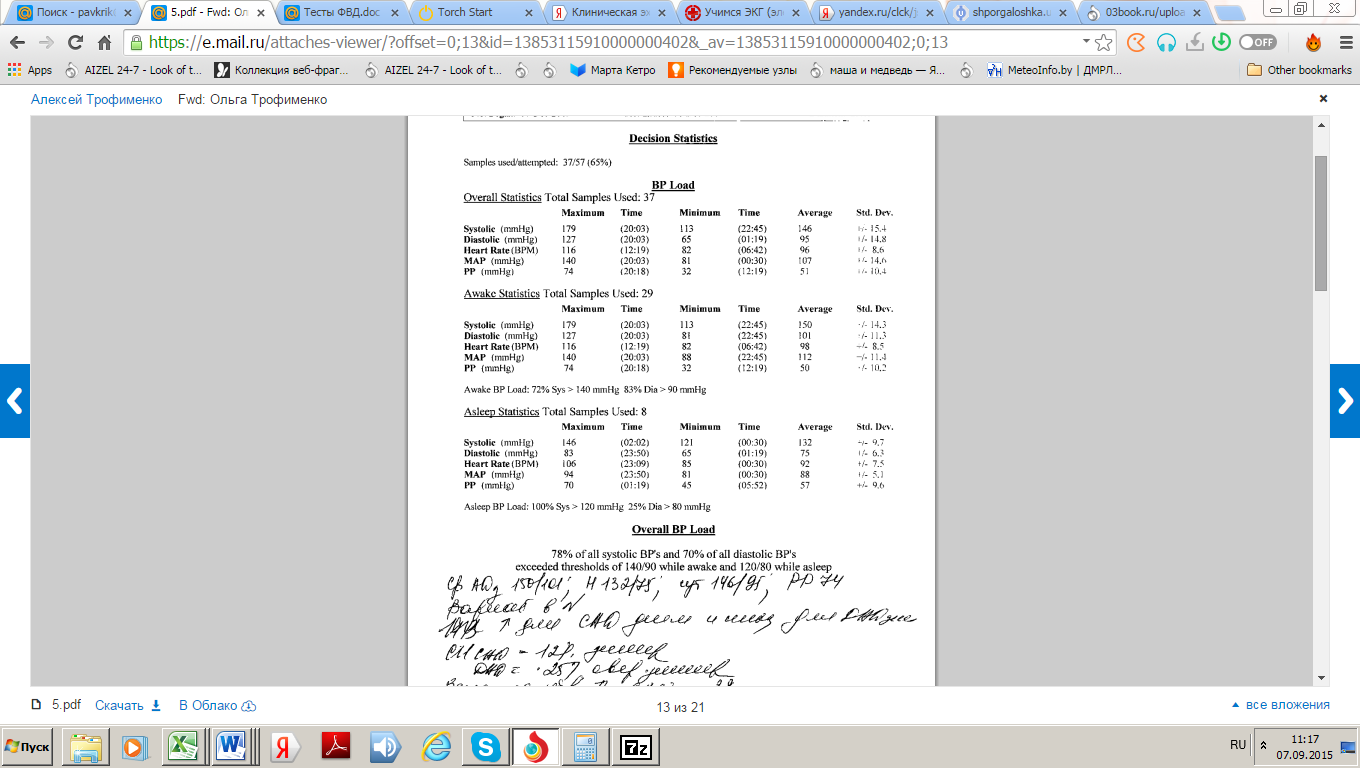 Сформулируйте заключение суточного мониторирования АД.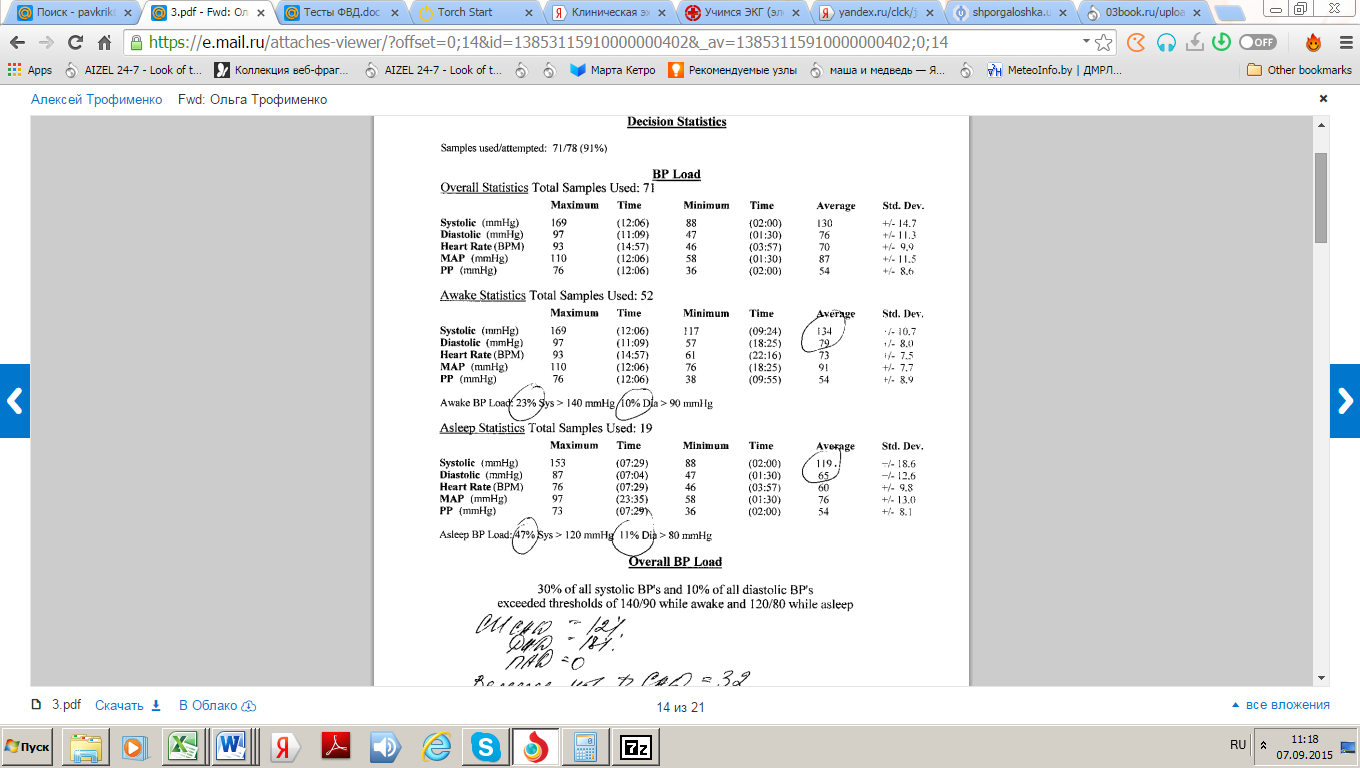 Сформулируйте заключение суточного мониторирования АД.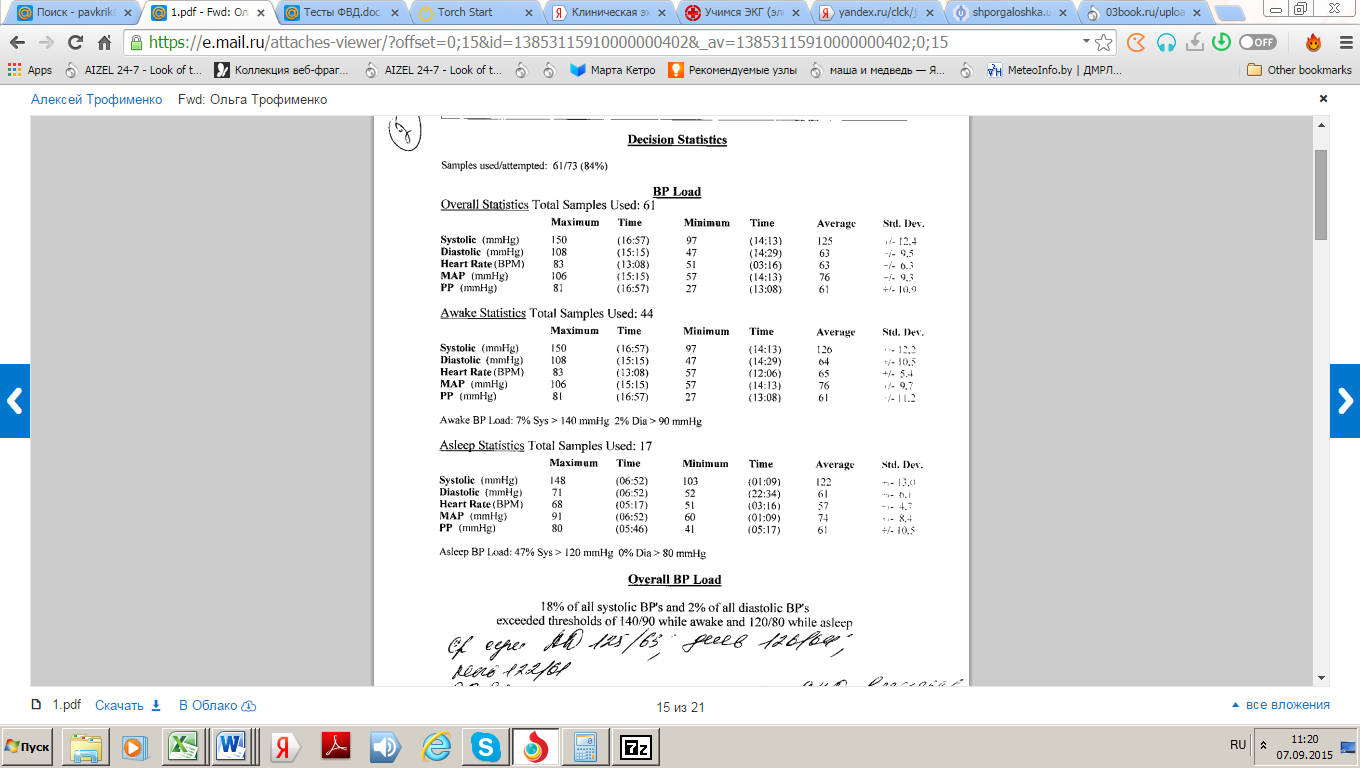 Сформулируйте заключение суточного мониторирования АД.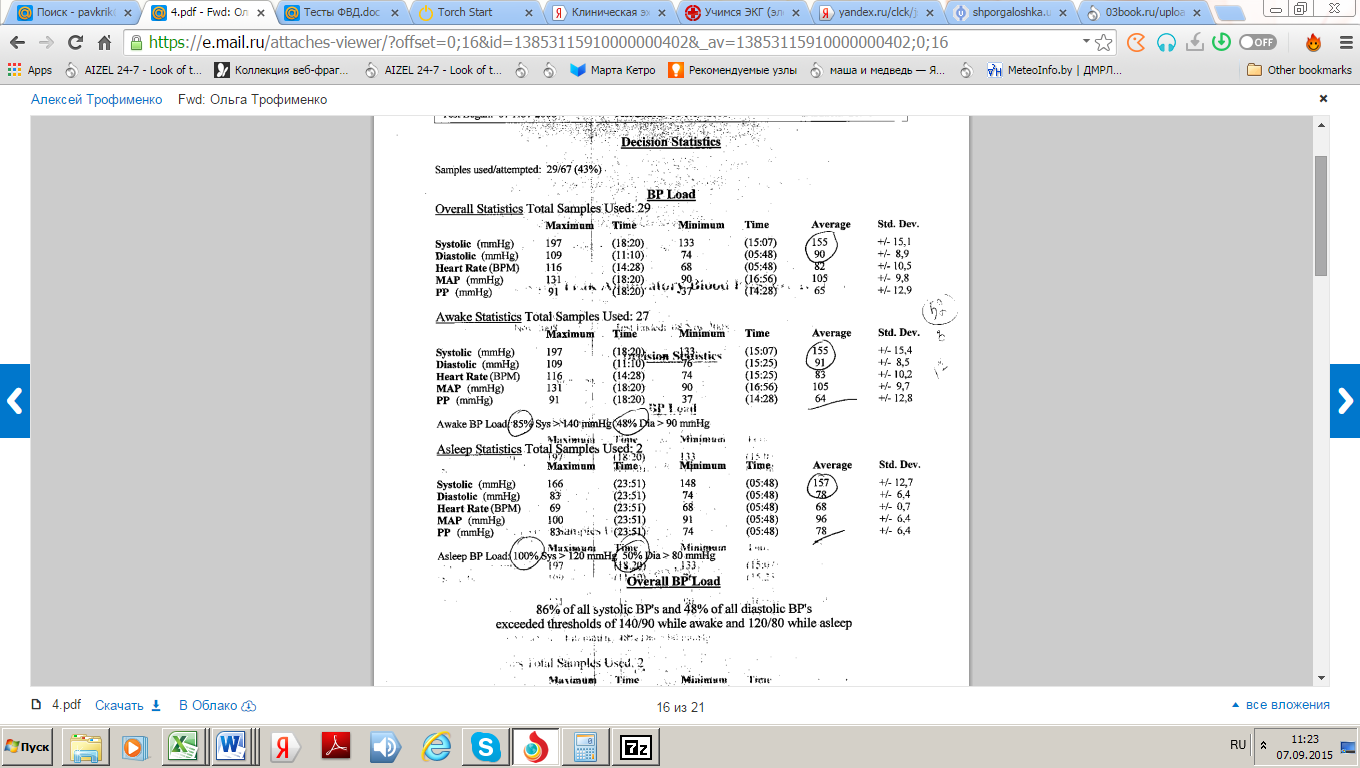 Сформулируйте заключение суточного мониторирования АД.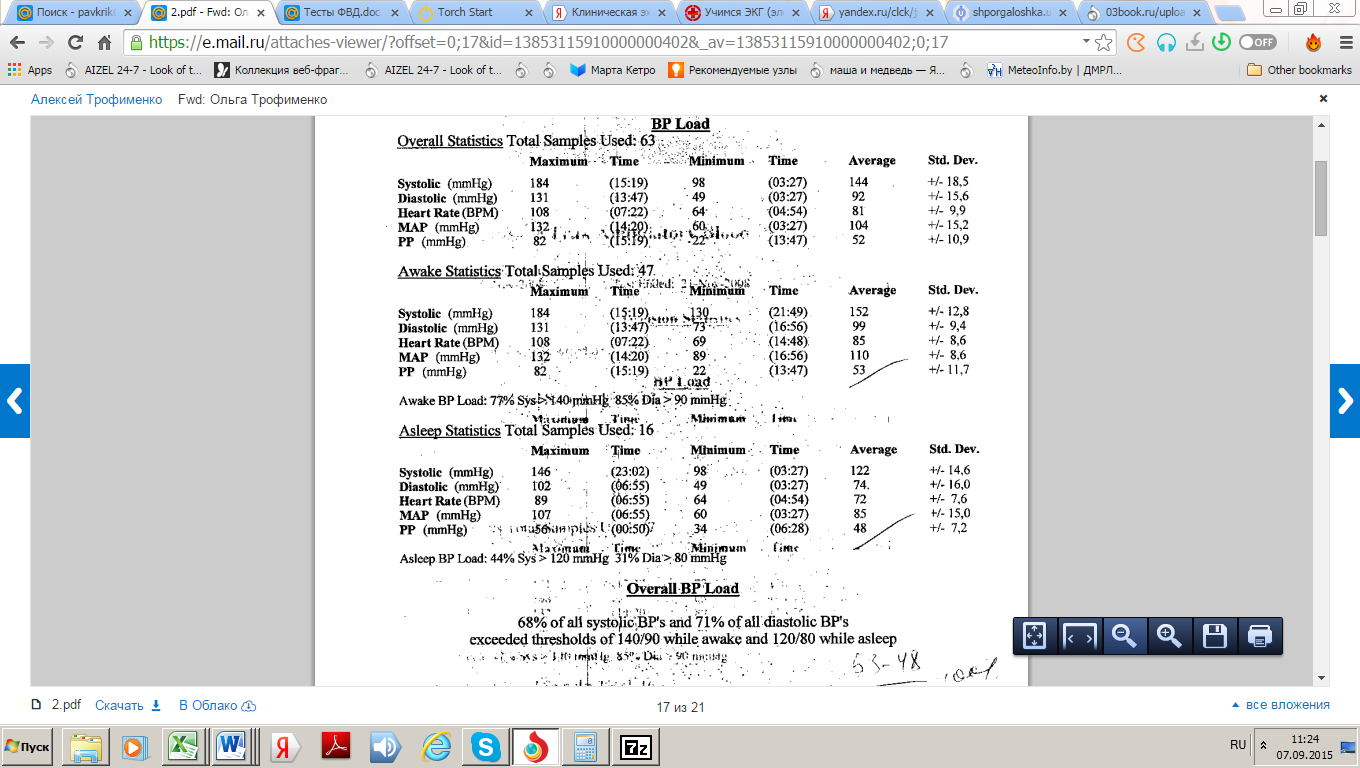 Сформулируйте заключение суточного мониторирования АД.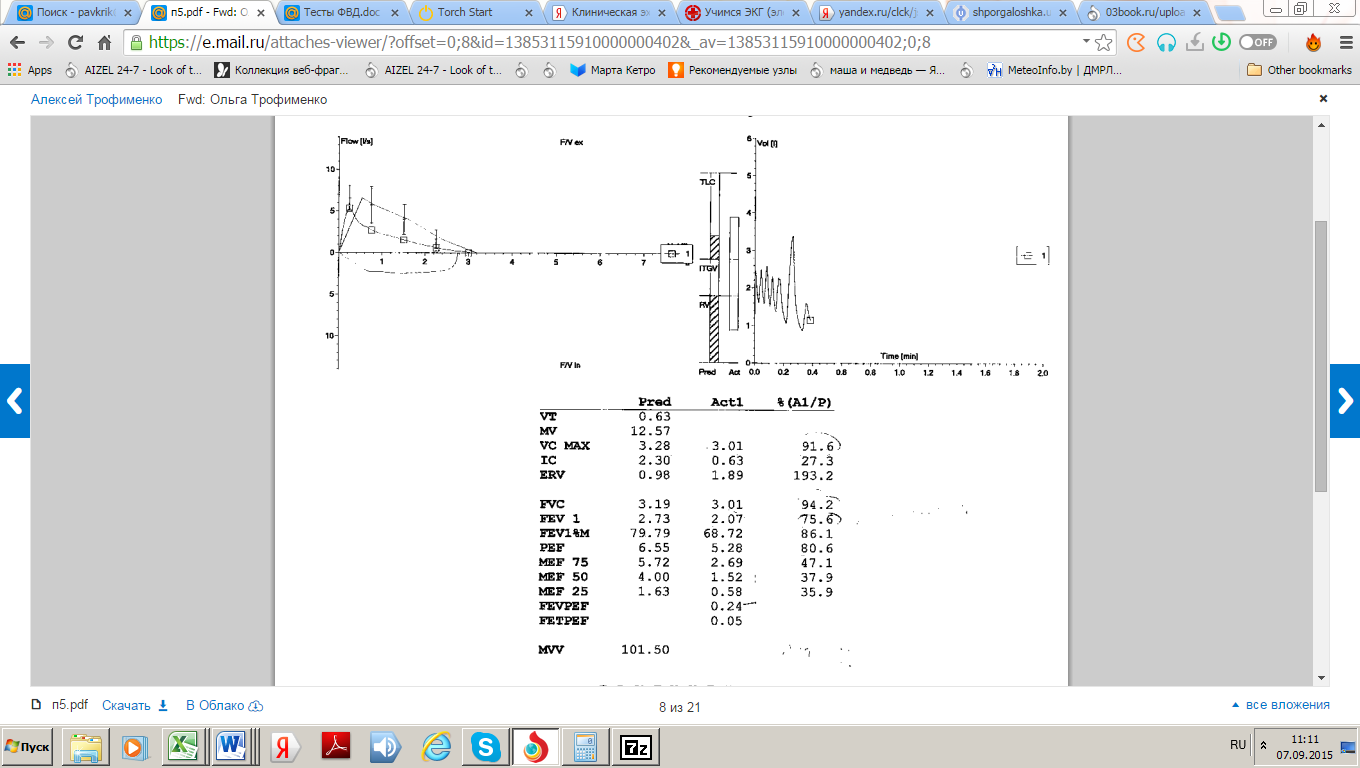 Расшифруйте спирограмму и рассчитайте модифицированный индекс Тиффно. Сформулируйте заключение.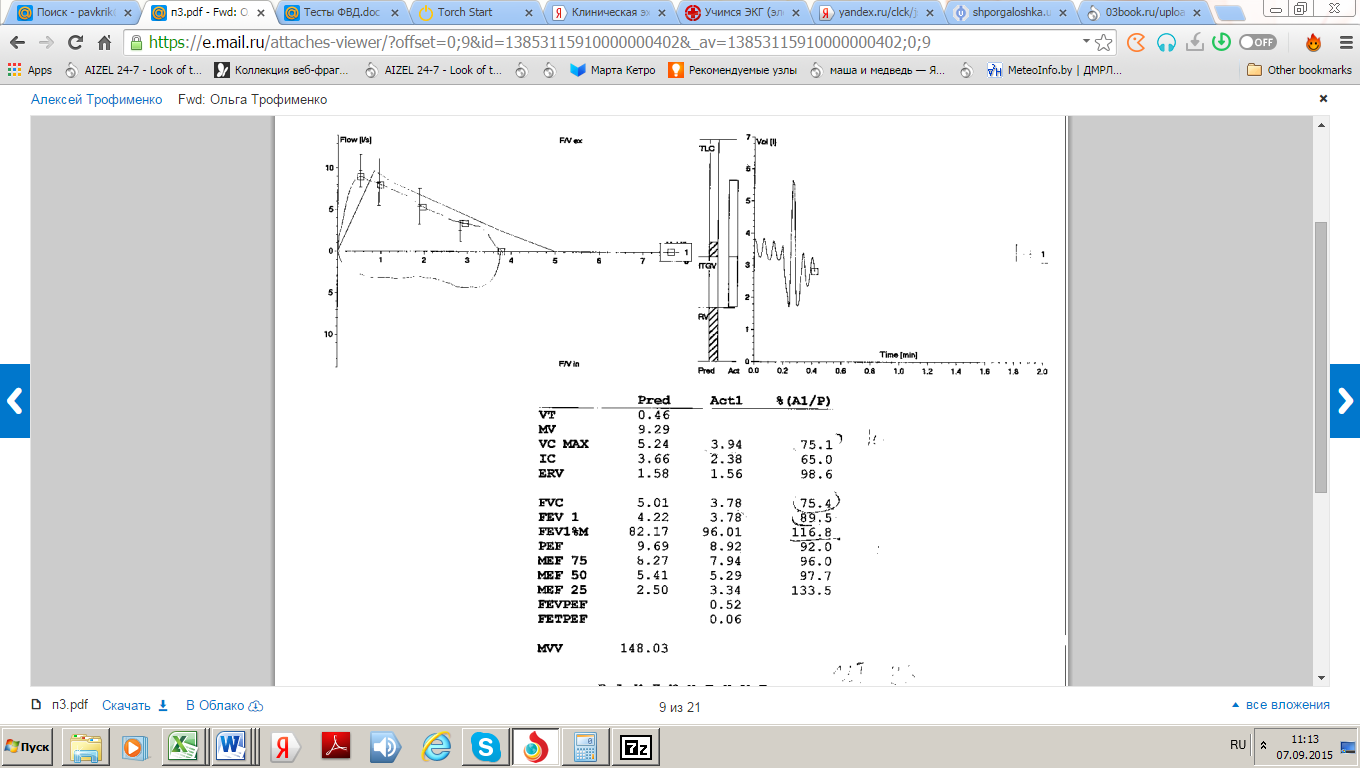 Расшифруйте спирограмму и рассчитайте модифицированный индекс Тиффно. Сформулируйте заключение.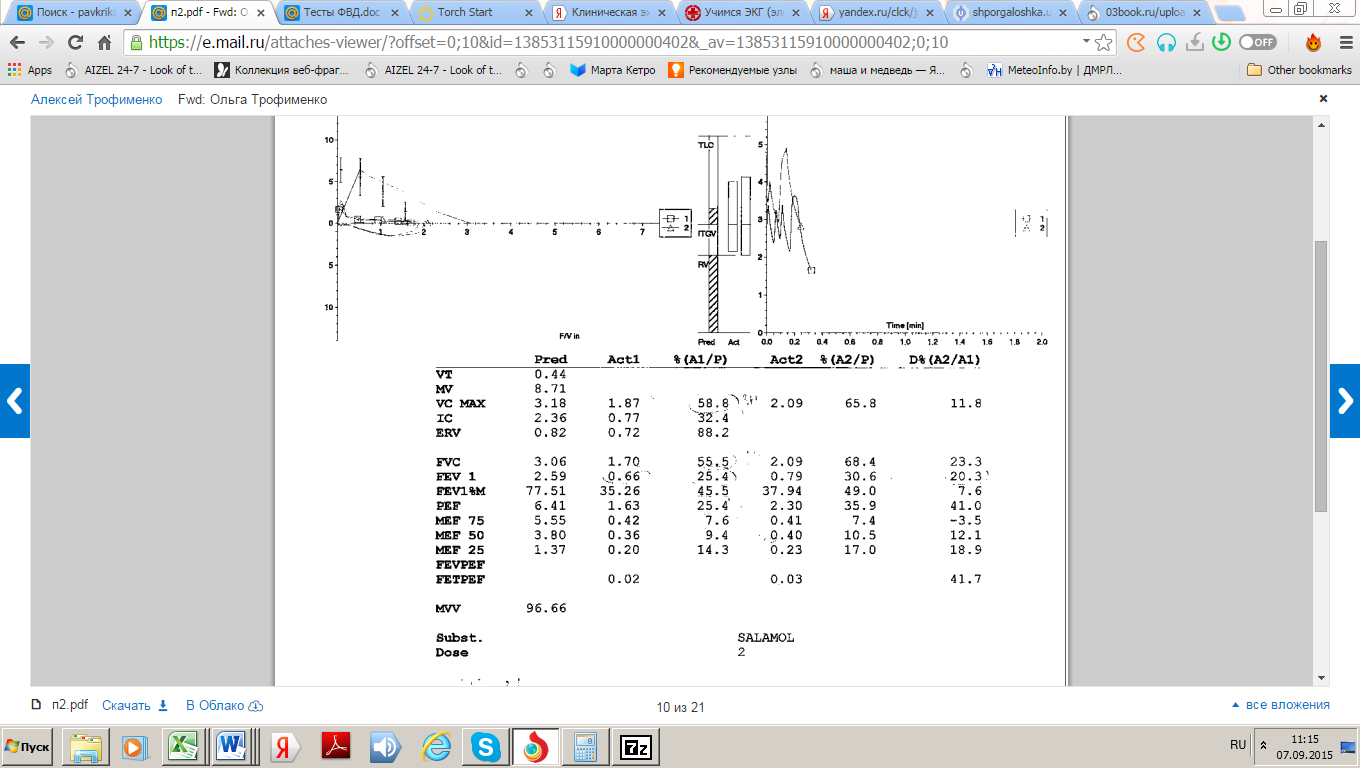 Расшифруйте спирограмму и рассчитайте модифицированный индекс Тиффно. Сформулируйте заключение.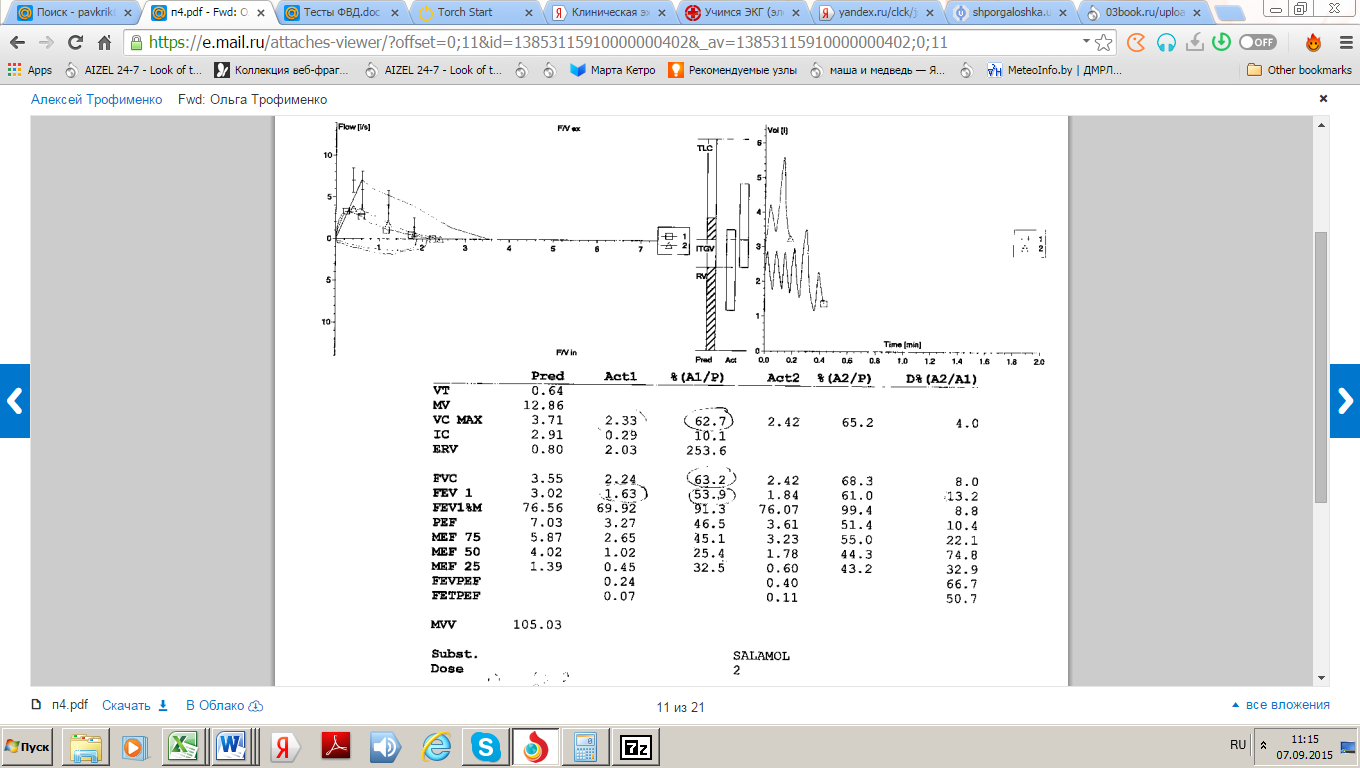 Расшифруйте спирограмму и рассчитайте модифицированный индекс Тиффно. Сформулируйте заключение.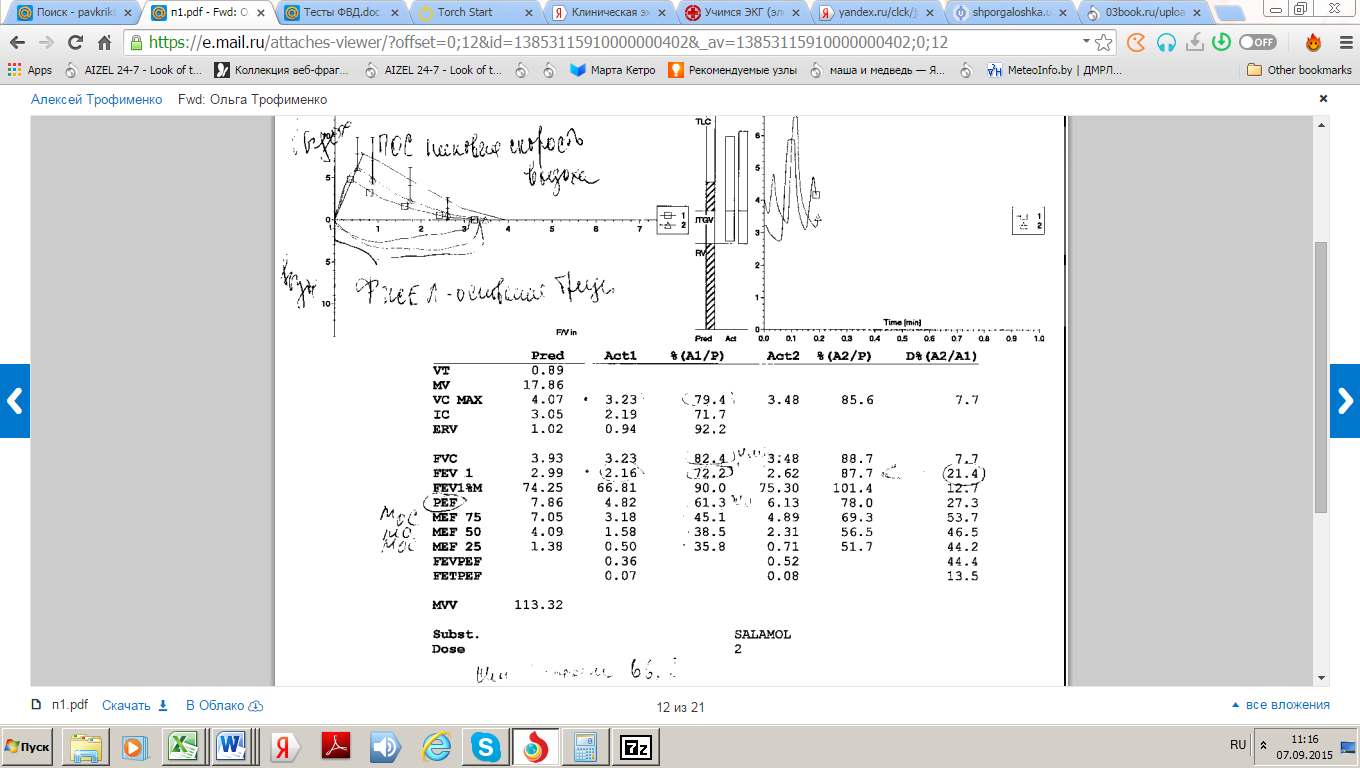 Расшифруйте спирограмму и рассчитайте модифицированный индекс Тиффно. Сформулируйте заключение.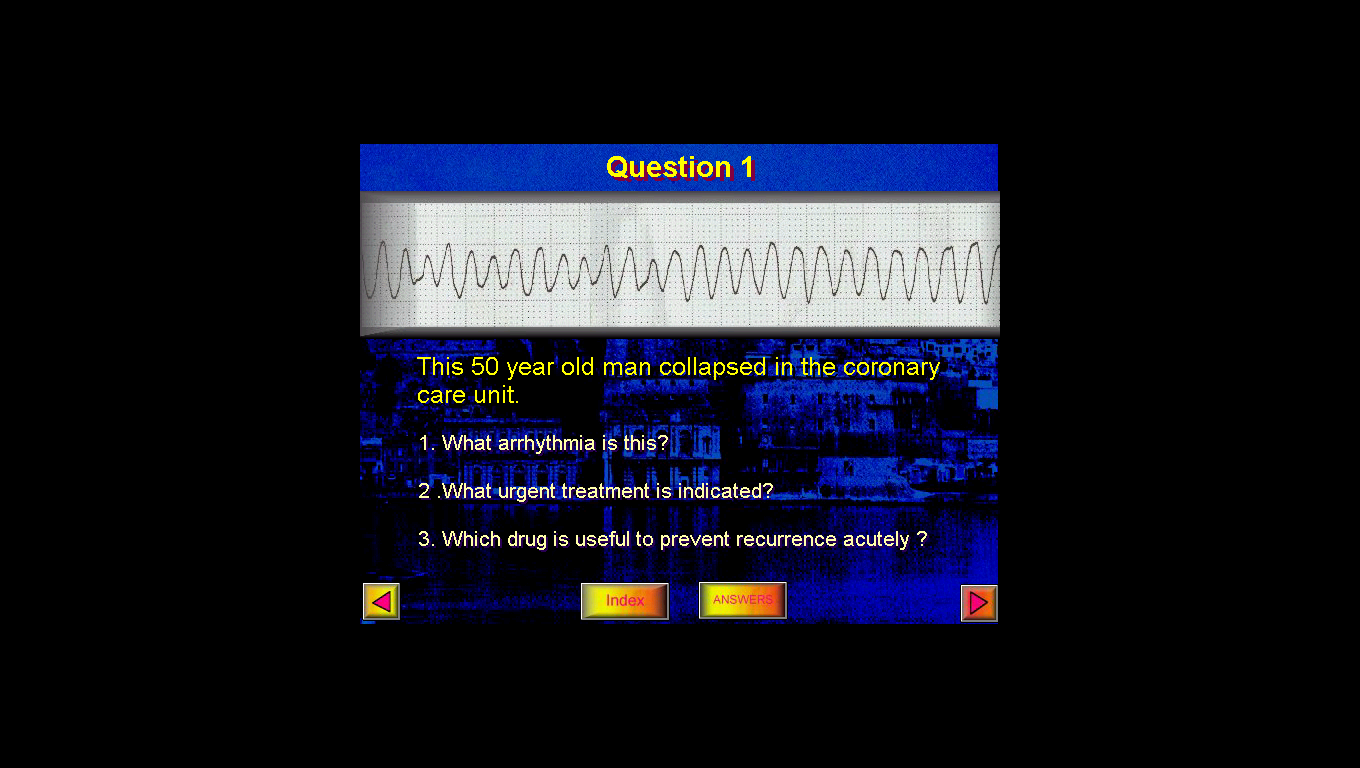 На рисунке представлена ЭКГ 50-летнего мужчины, находящегося в коллаптоидном состоянии в отделении реанимации.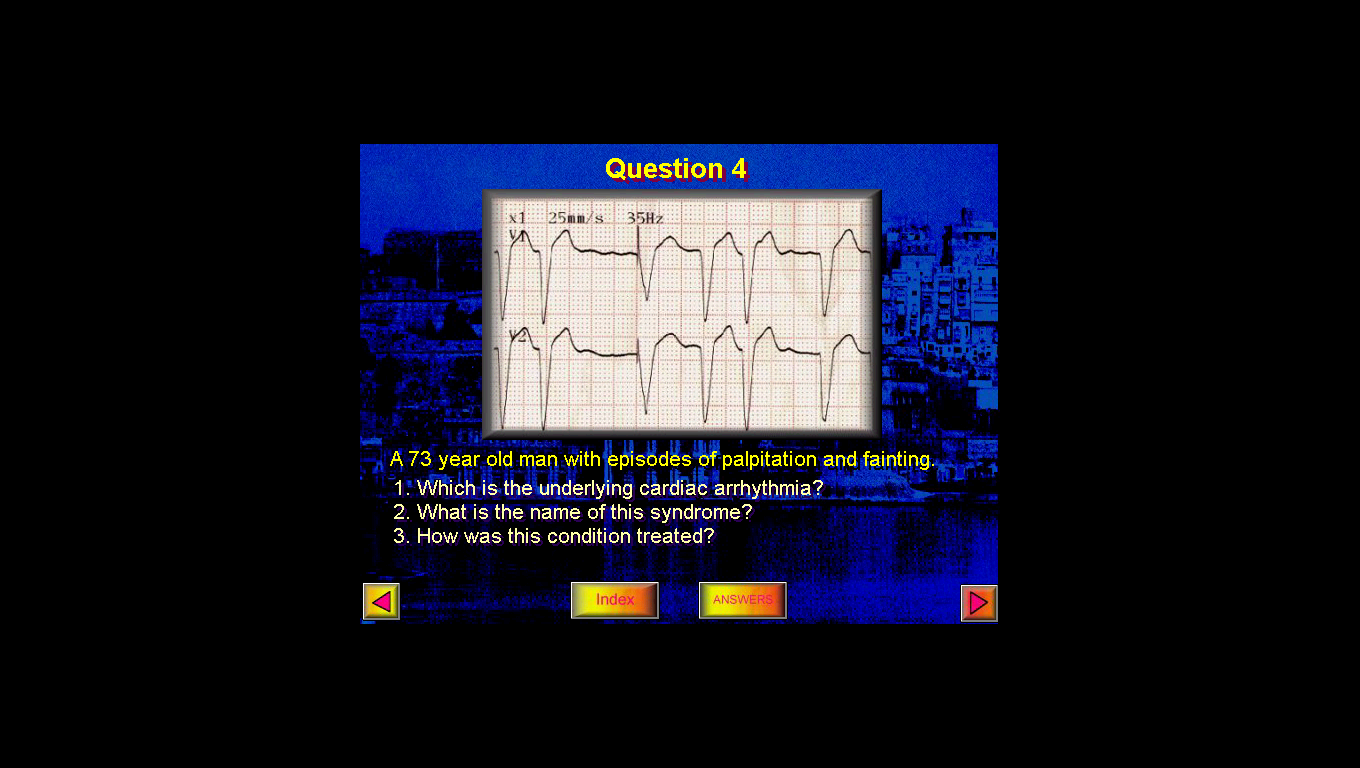 На рисунке представлена ЭКГ 73-летнего мужчины с жалобами на сердцебиение и обмороки.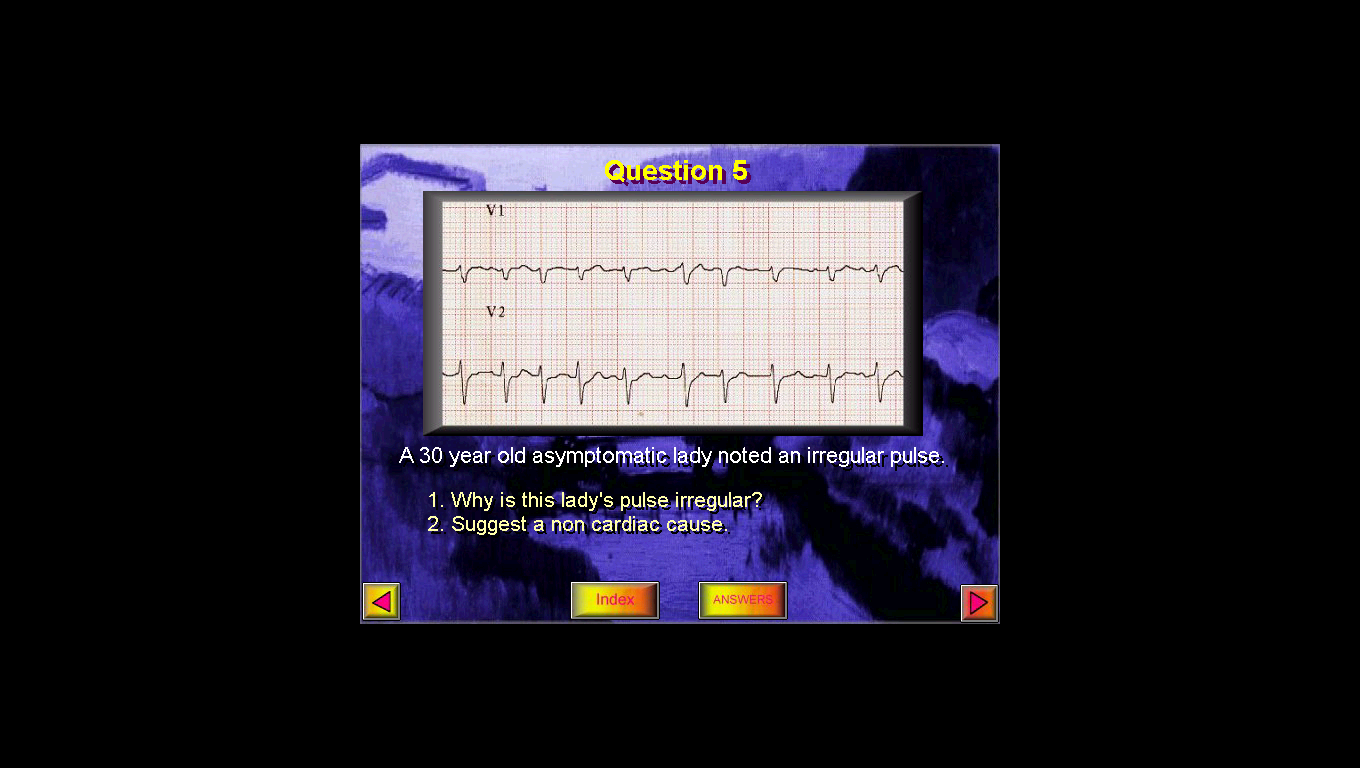 На рисунке представлена ЭКГ 30-летней женщины с жалобами на неритмичный пульс.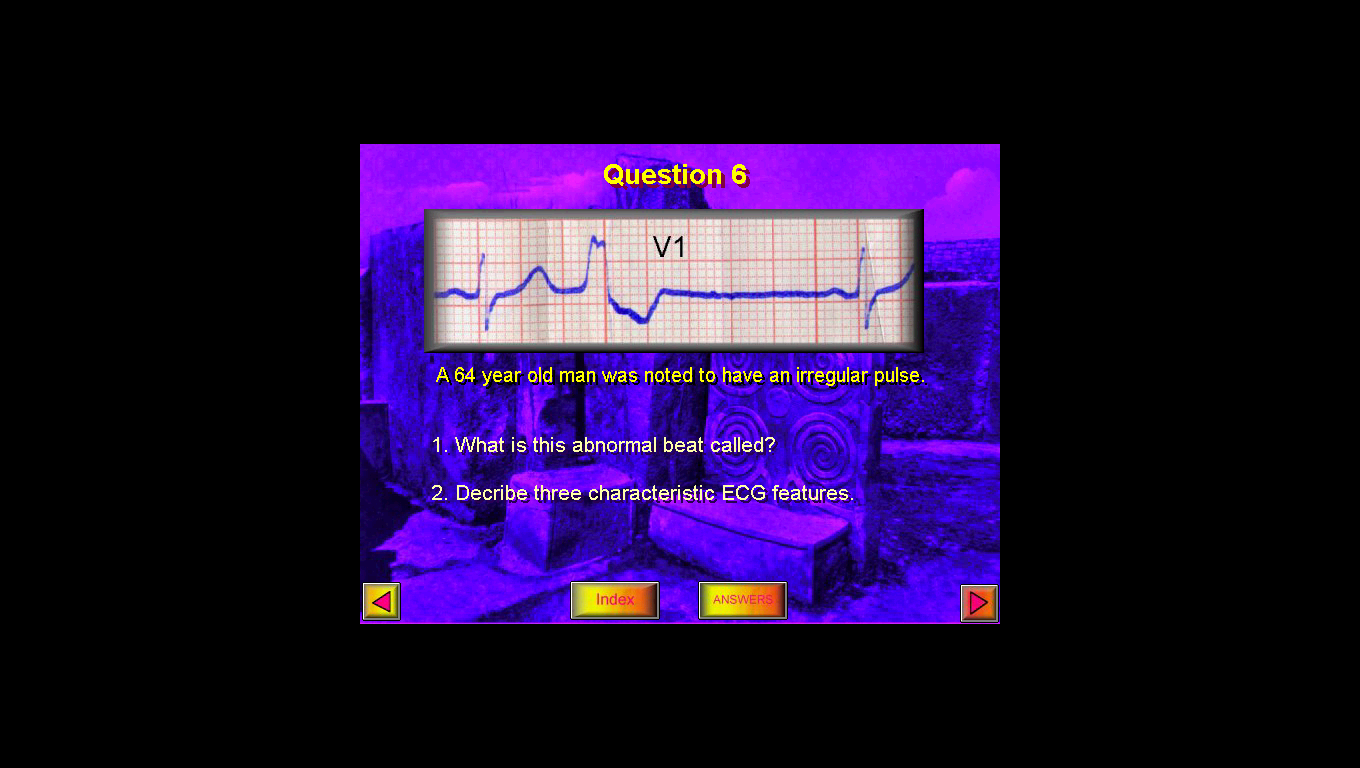 На рисунке представлен фрагмент ЭКГ 64-летнего мужчины с жалобами на нерегулярный пульс.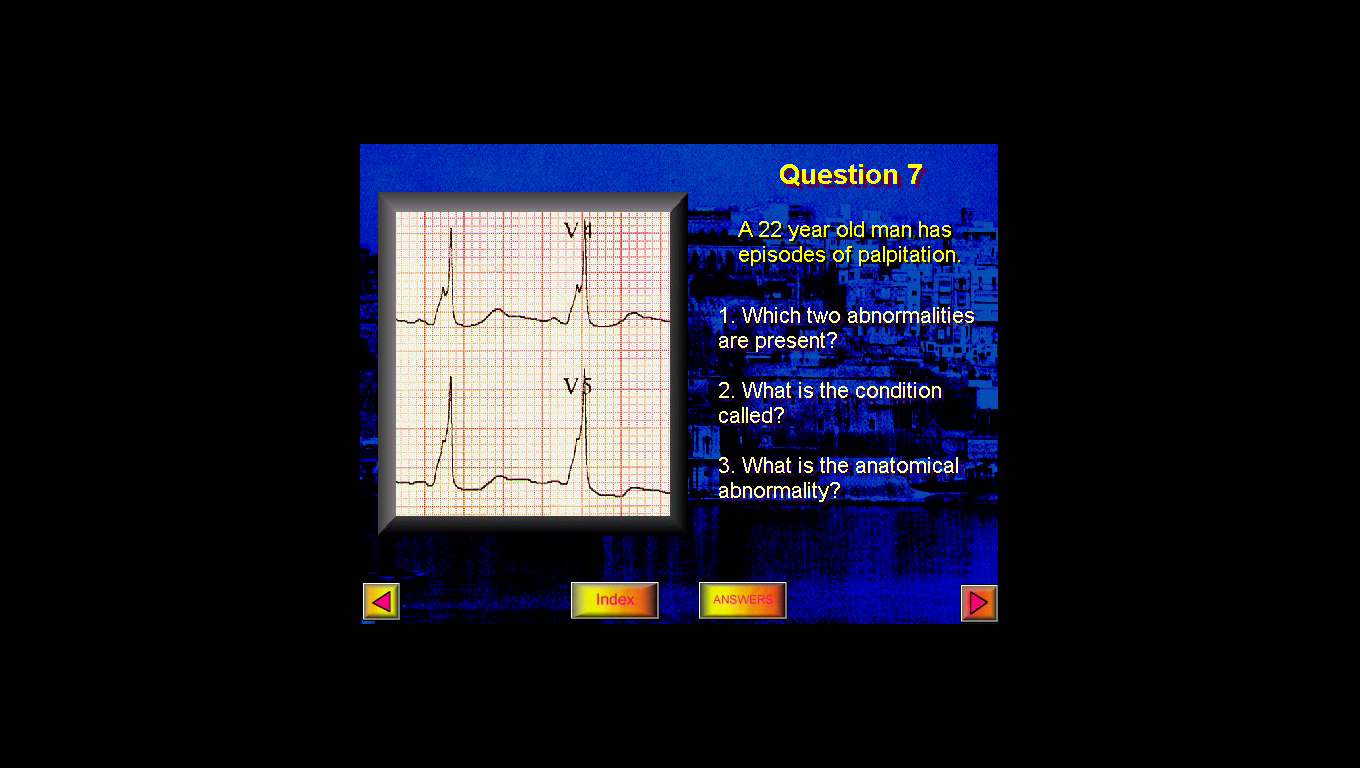 На рисунке представлена ЭКГ 22-летнего мужчины с эпизодами сердцебиений в анамнезе.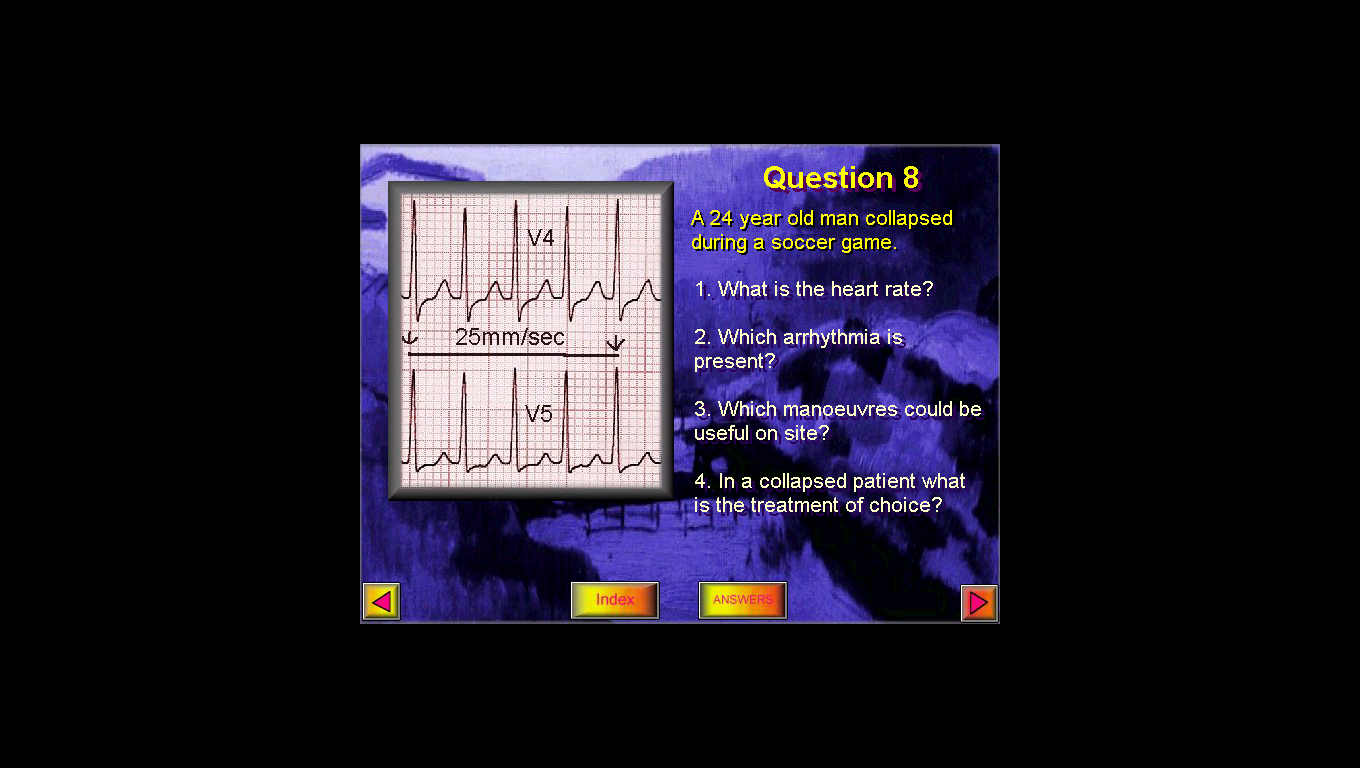 На рисунке представлена ЭКГ 24-летнего мужчины, который был доставлен в больницу в связи с развитием коллаптоидного состояния во время игры в футбол.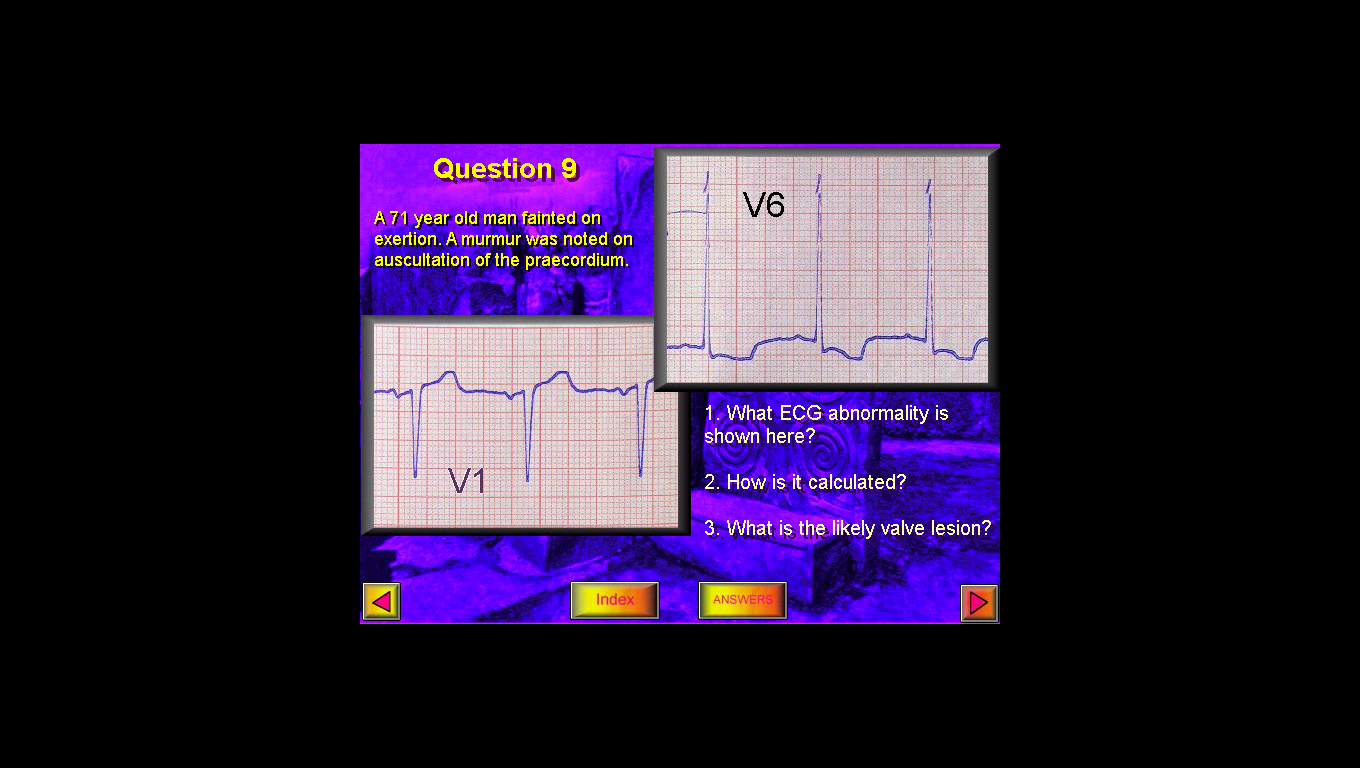 На рисунке представлены фрагменты ЭКГ 71-летнего пациента с обмороками, возникающими во время физической нагрузки. При аускультации пациента был выявлен систолический шум в прекордиальной области.На рисунке представлены фрагменты ЭКГ 71-летнего пациента с обмороками, возникающими во время физической нагрузки. При аускультации пациента был выявлен систолический шум в прекордиальной области.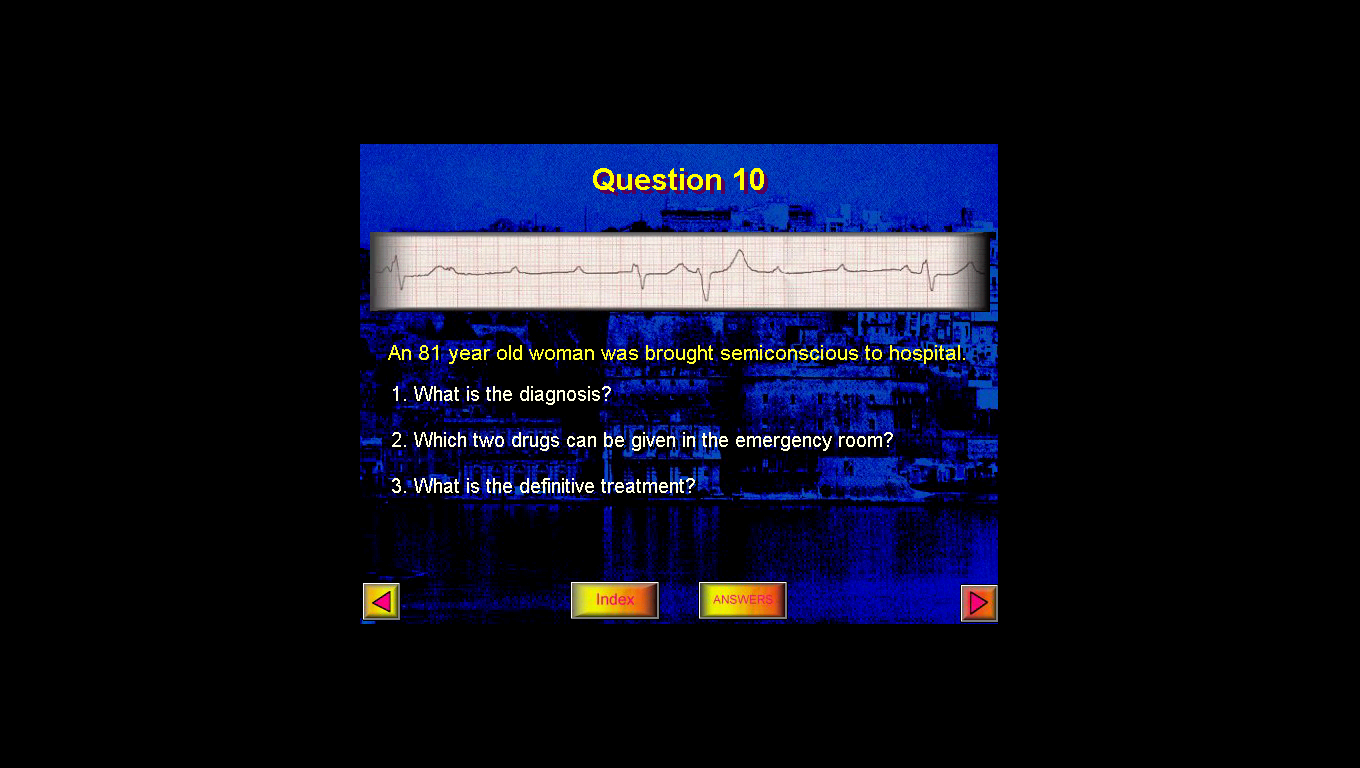 На рисунке представлен фрагмент ЭКГ 81-летней пациентки поступившей в больницу в полубессознательном состоянии. 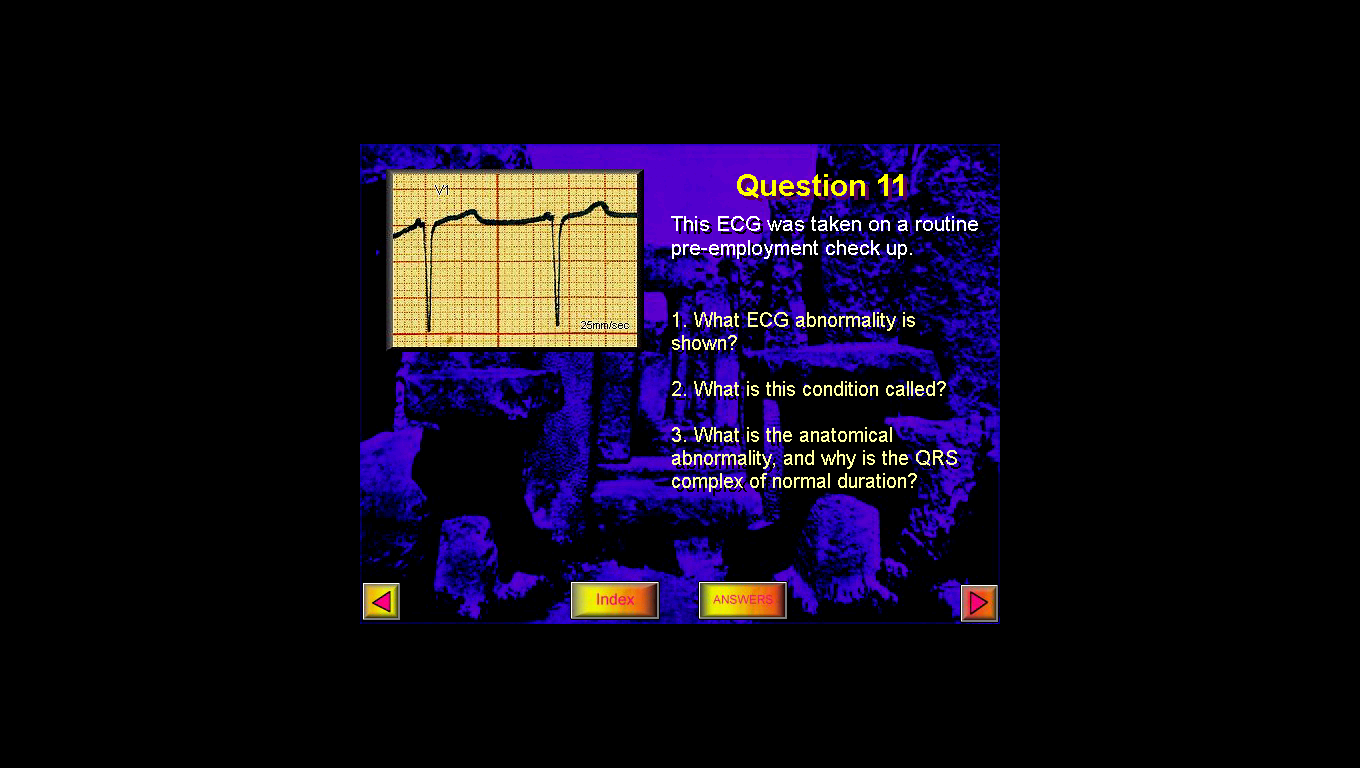 На рисунке представлен фрагмент ЭКГ, зарегистрированной при диспансеризации одного из рабочих предприятия. Мужчина не предъявлял никаких жалоб и считал себя абсолютно здоровым.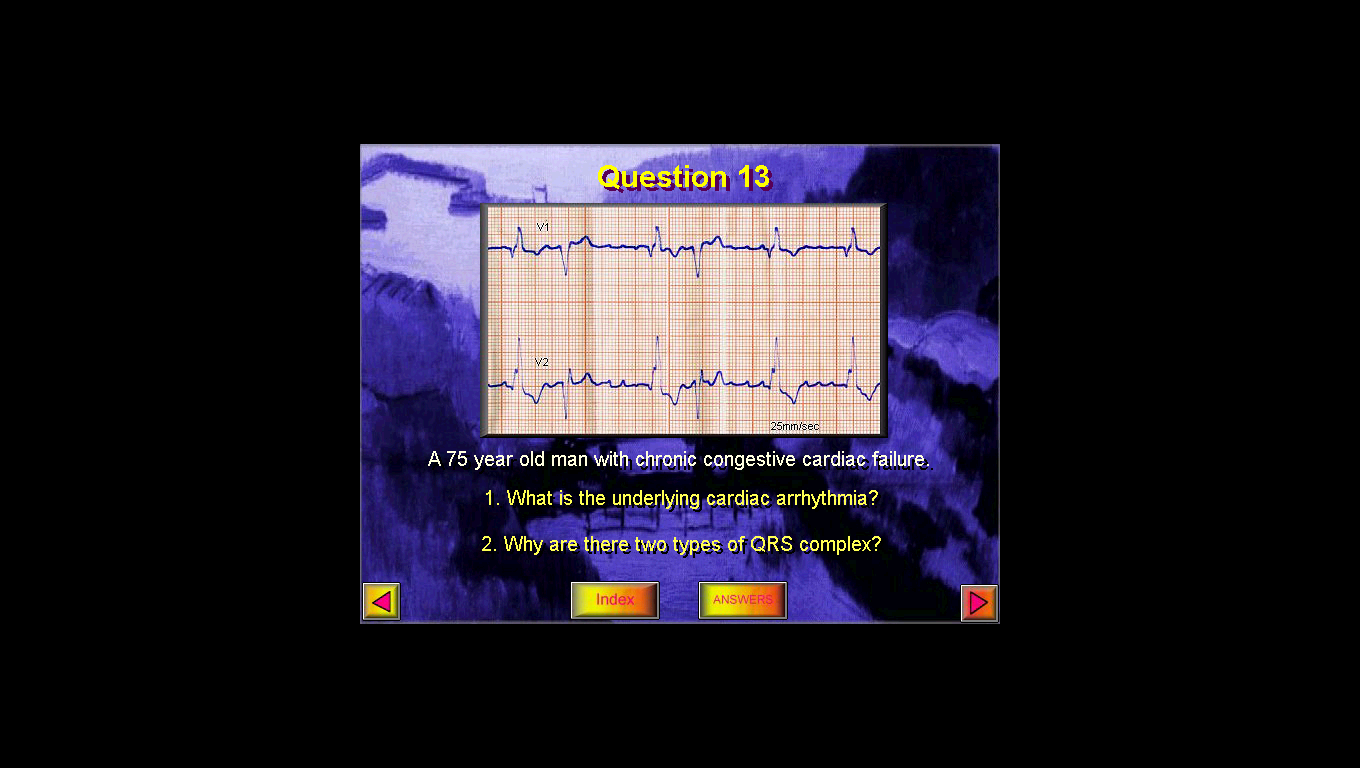 На рисунке представлен фрагмент ЭКГ 75-летнего мужчины с хронической застойной сердечной недостаточностью.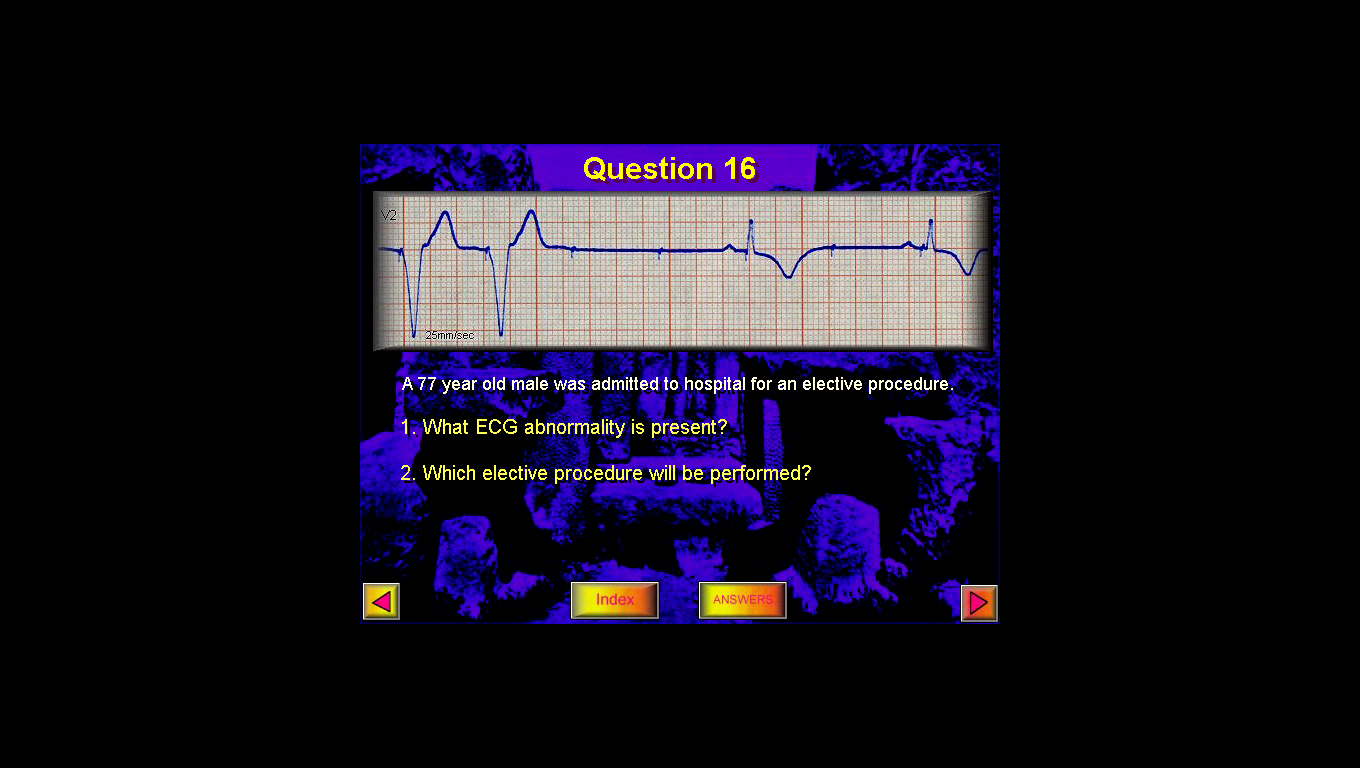 На рисунке представлен фрагмент ЭКГ 77-летнего пациента, поступившего в кардиологический стационар для хирургического вмешательства.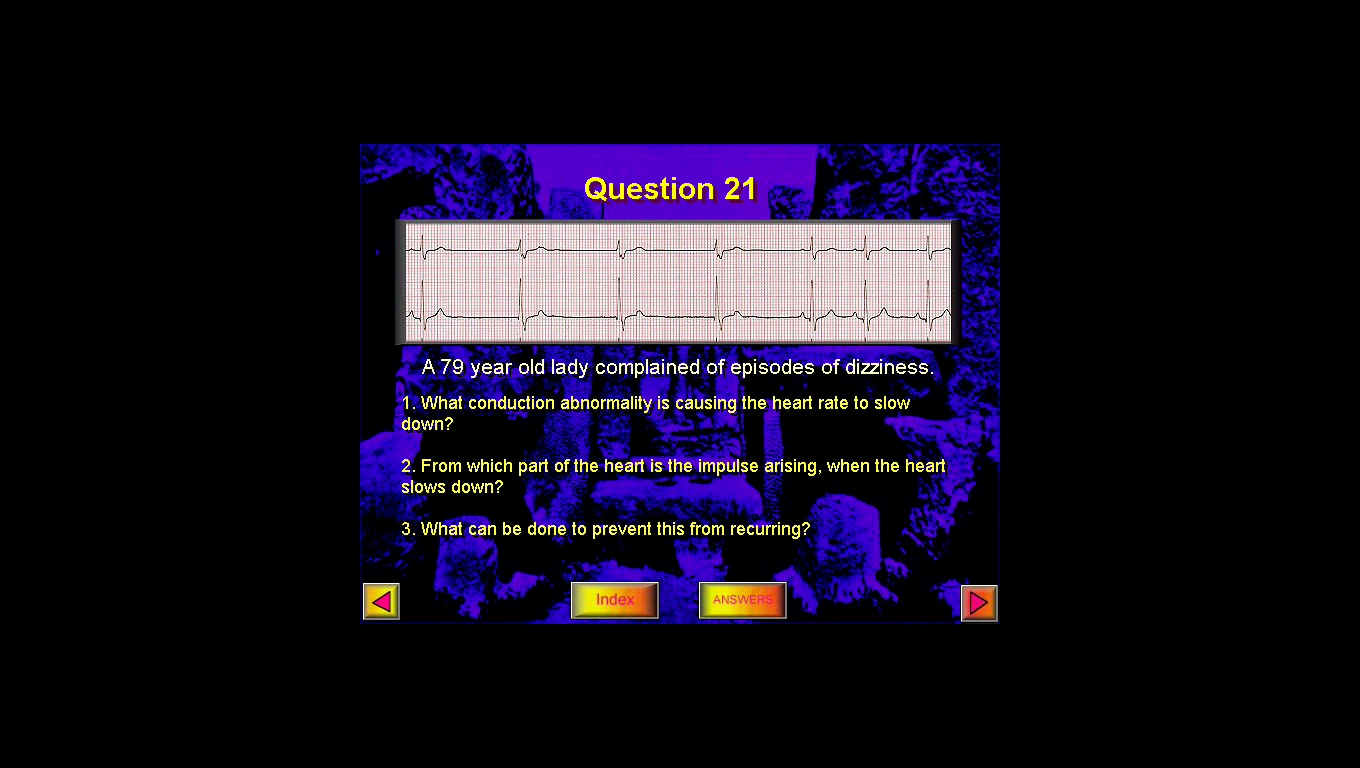 На рисунке представлен фрагмент ЭКГ 79-летней женщины с жалобами на головокружения.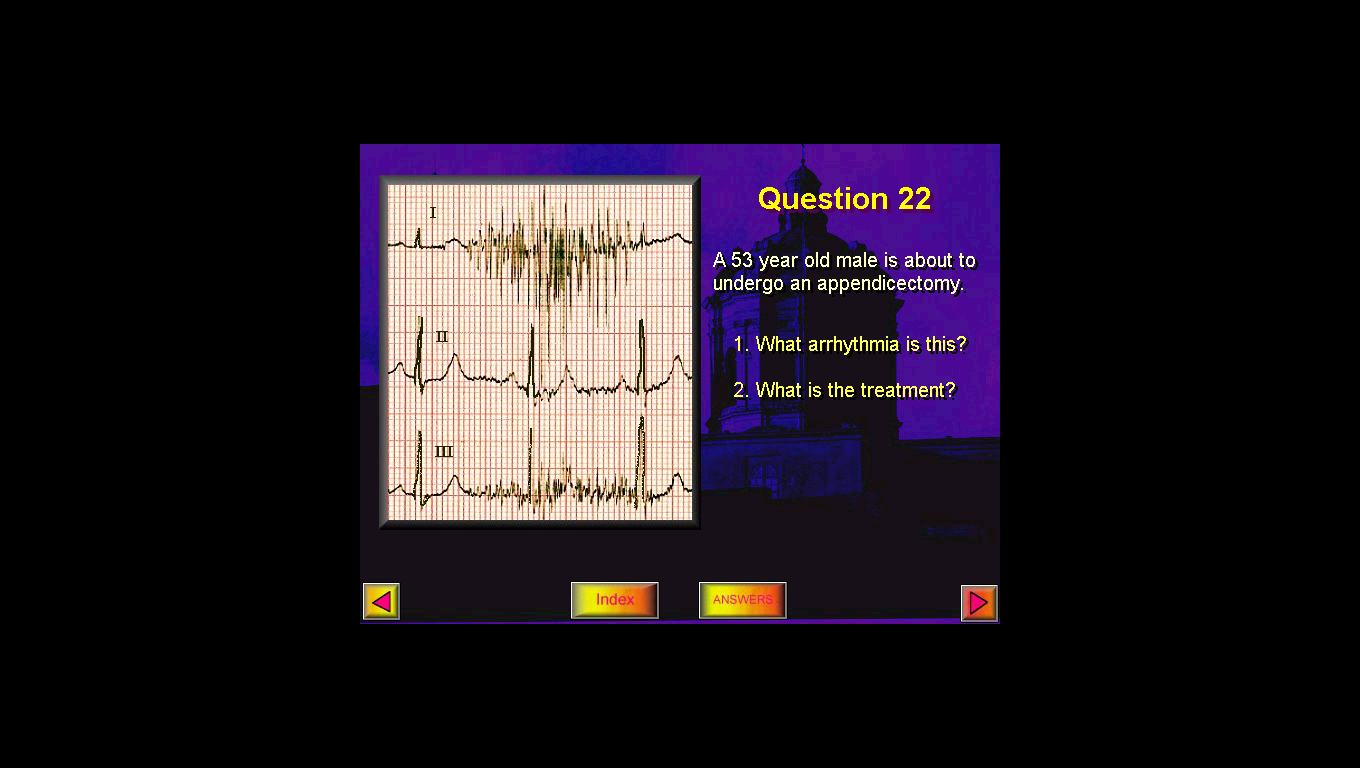 На рисунке представлен фрагмент ЭКГ 53-летнего пациента, поситупившего в хирургическое отделение для экстренной аппендэктомии.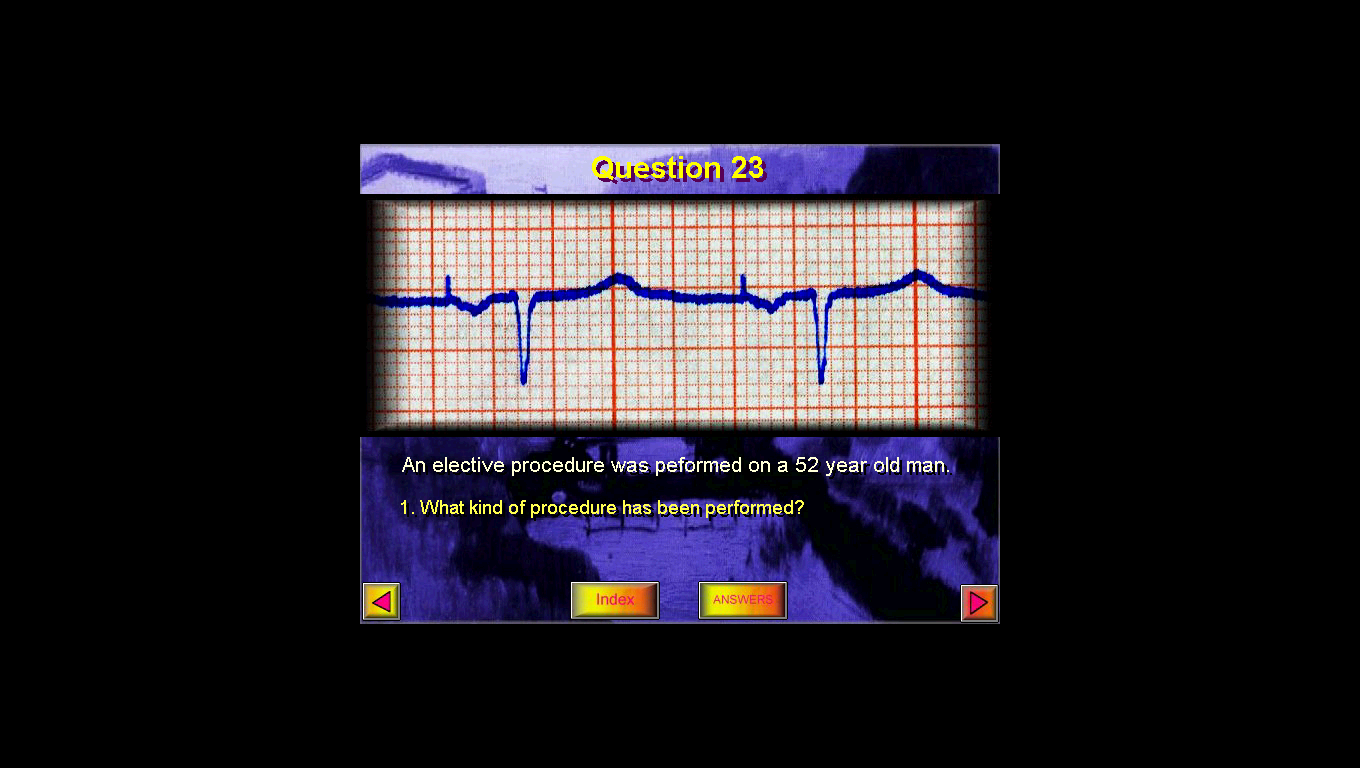 На рисунке представлен фрагмент ЭКГ 52-летнего пациента, зарегистрированной после выполнения кардиохирургического вмешательства.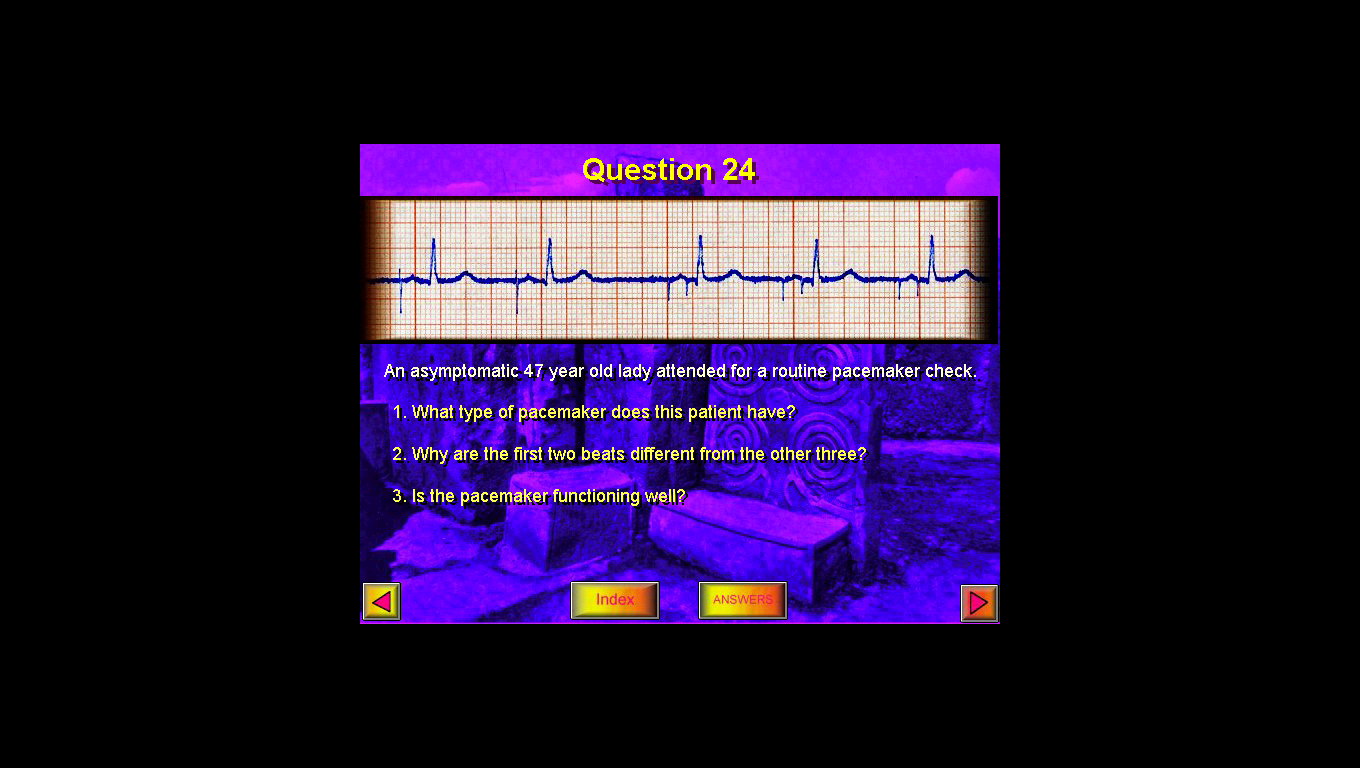 На рисунке представлен фрагмент ЭКГ пациентки 74 лет, которая поступила в стационар для плановой проверки работы кардиостимулятора.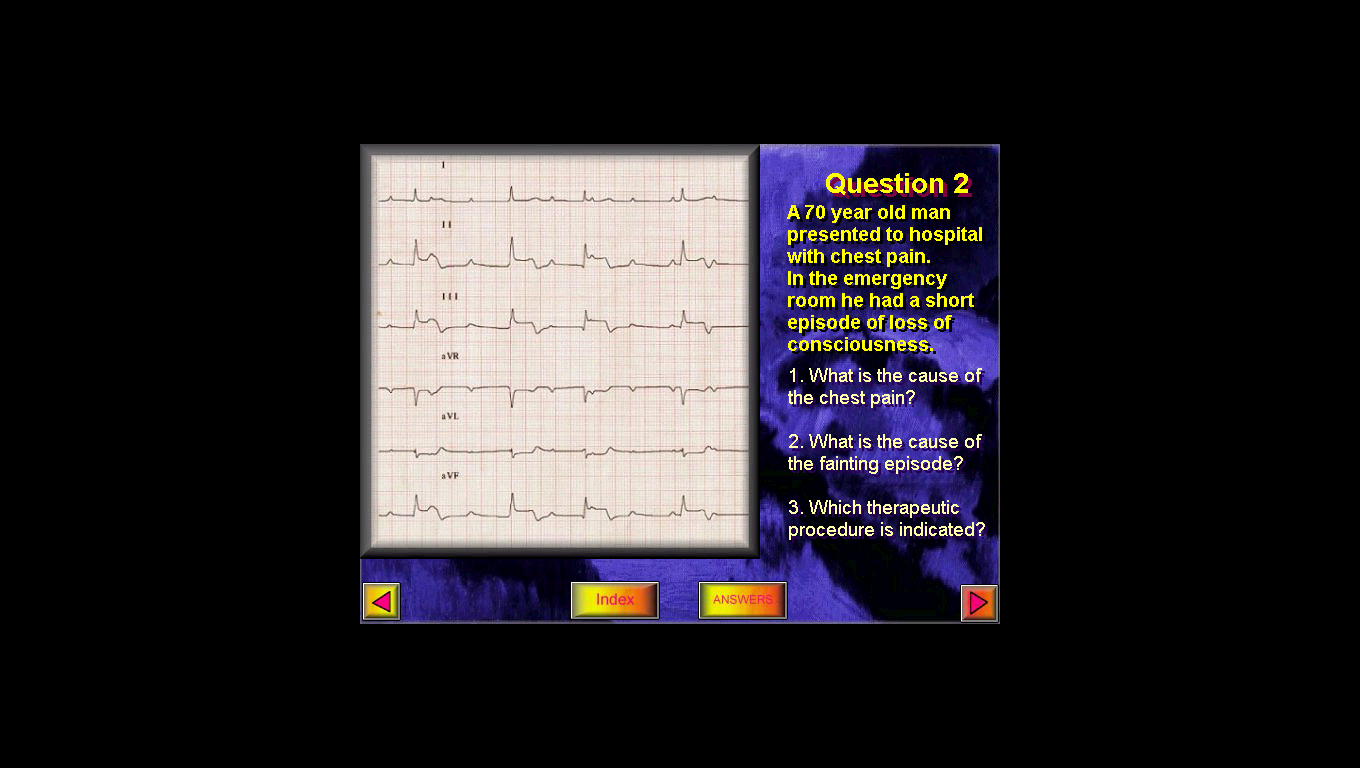 70-летний мужчина поступил в больницу с жалобами на загрудинную боль. В приемном отделении у него наблюдался короткий эпизод потери сознания.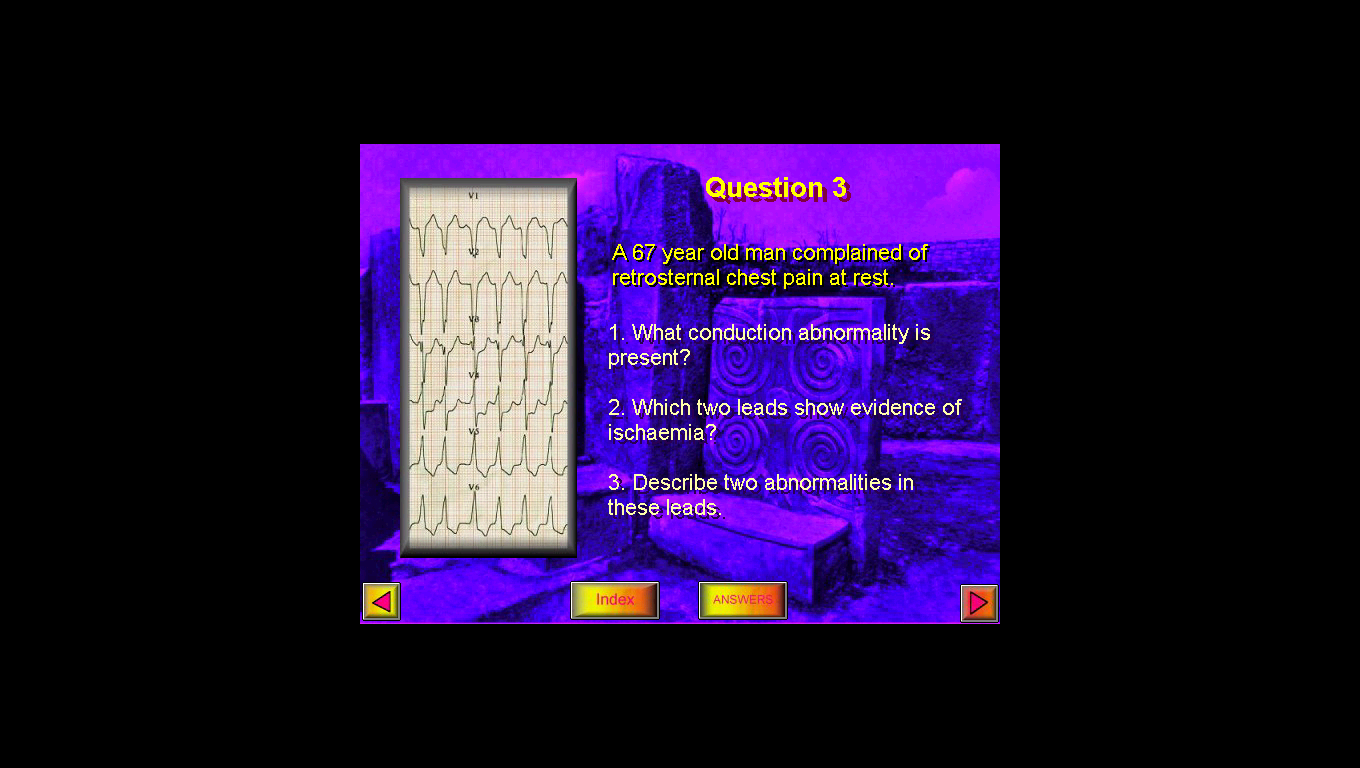 На рисунке представлена ЭКГ 67-летнего мужчины, жалующегося на загрудинную боль в покое.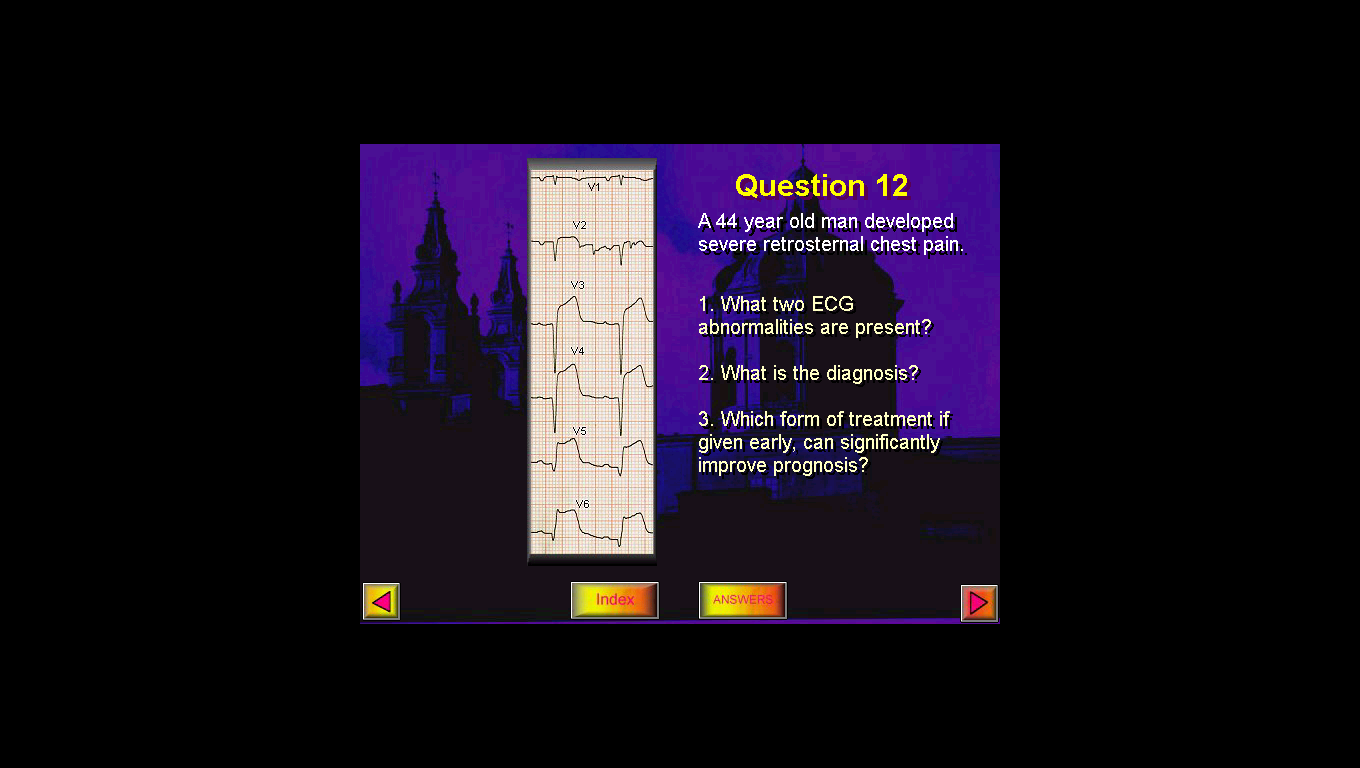 На рисунке представлен фрагмент ЭКГ 44-летнего мужчины с эпизодом выраженных загрудинных болей. 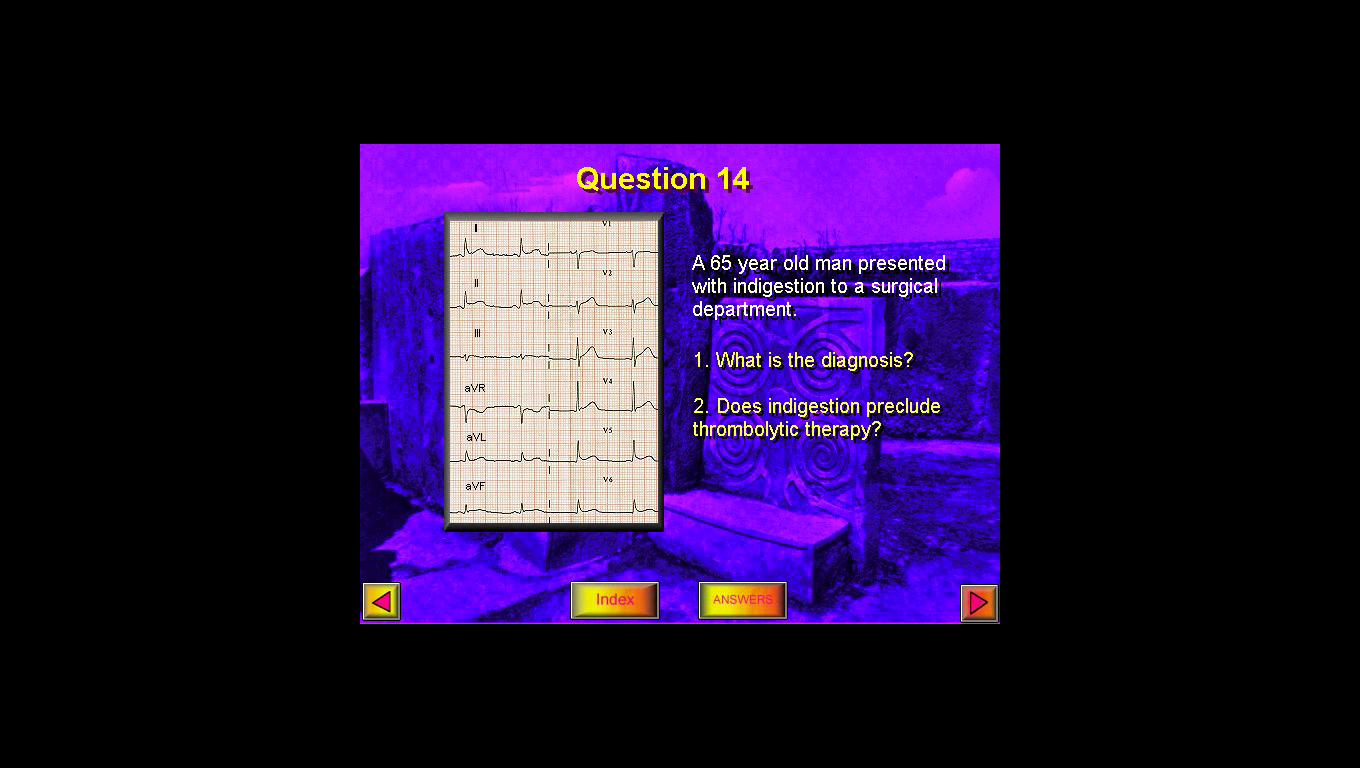 На рисунке представлен фрагмент ЭКГ, зарегистрированной при поступлении в хирургическое отделение больного 65 лет с жалобами на желудочно-кишечное расстройство.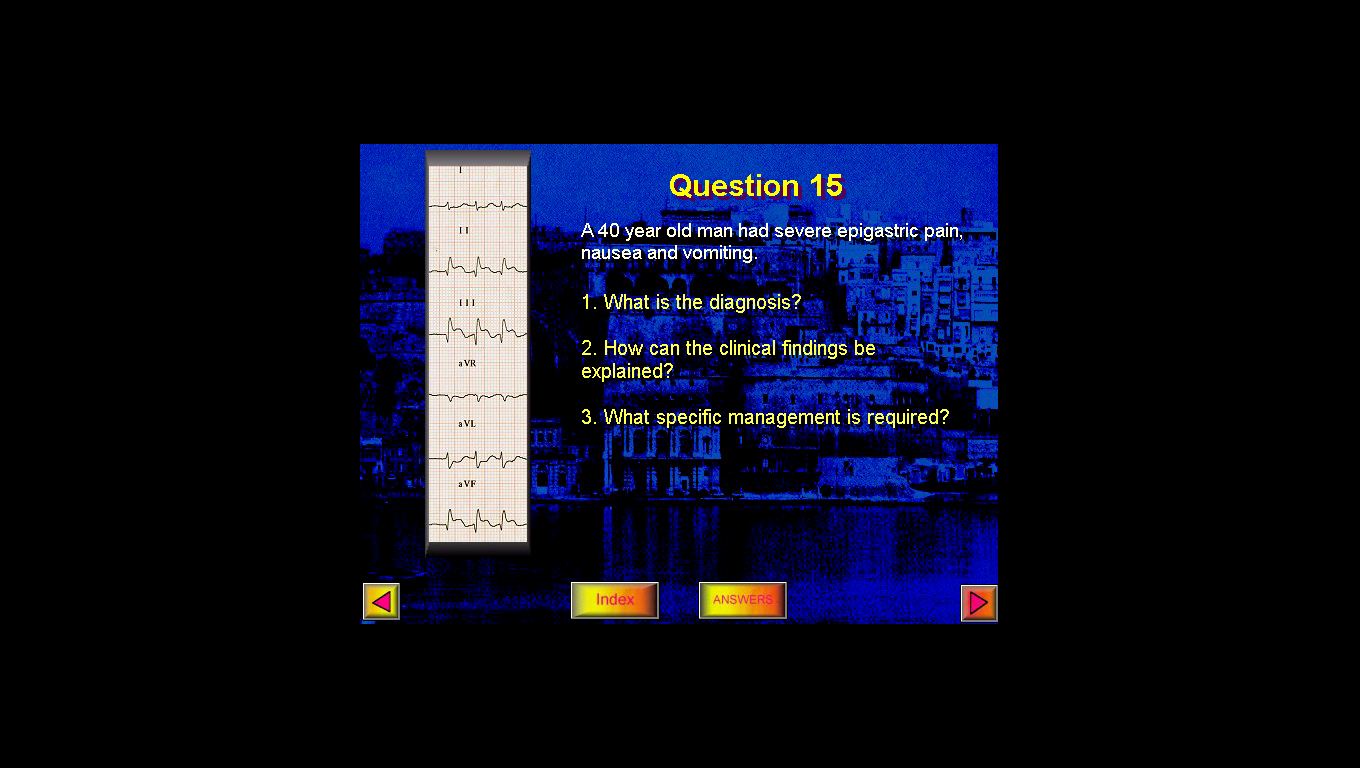 На рисунке представлен фрагмент ЭКГ 40-летнего пациента с острой болью в правом подреберье, тошнотой и рвотой.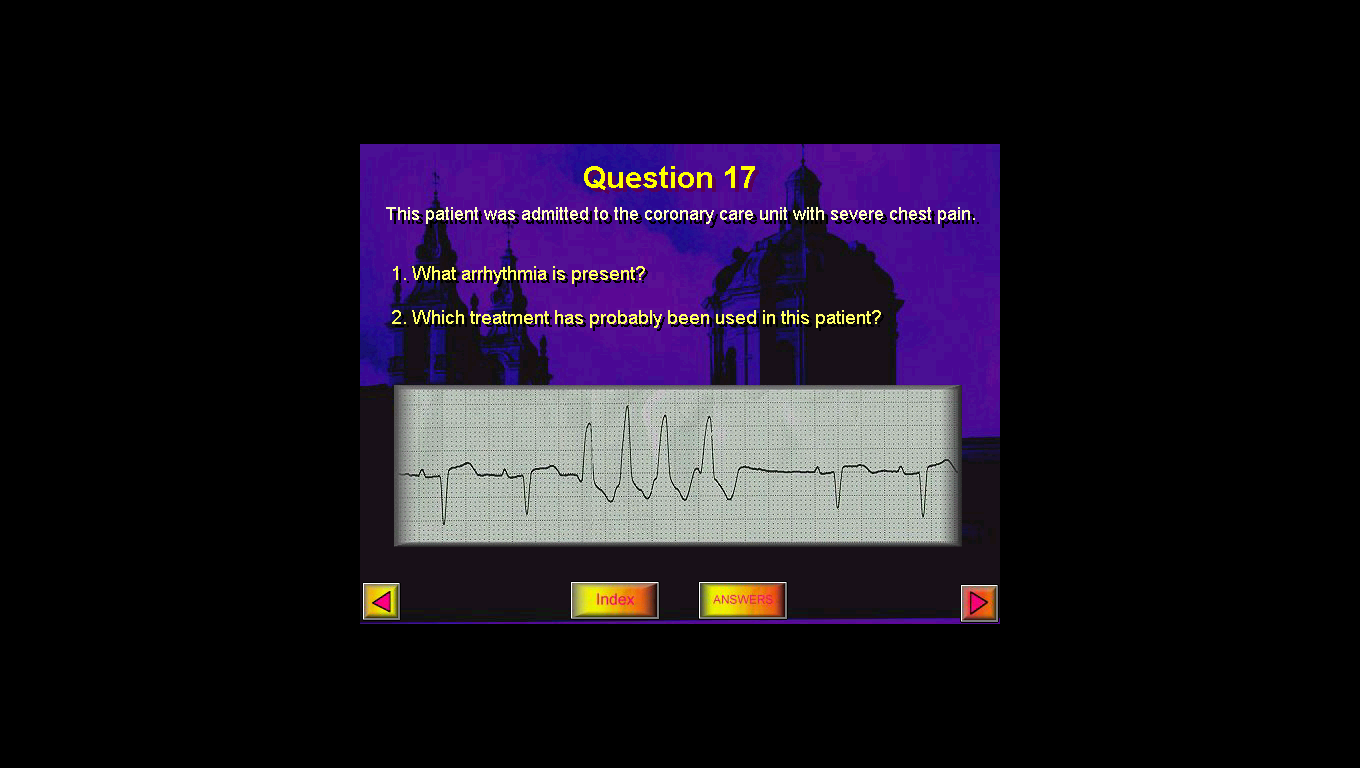 На рисунке представлен фрагмент ЭКГ пациента, находящегося в отделении кардиореанимации по поводу ОКС с подъемом сегмента ST. Пациенту проводилось введение алтеплазы.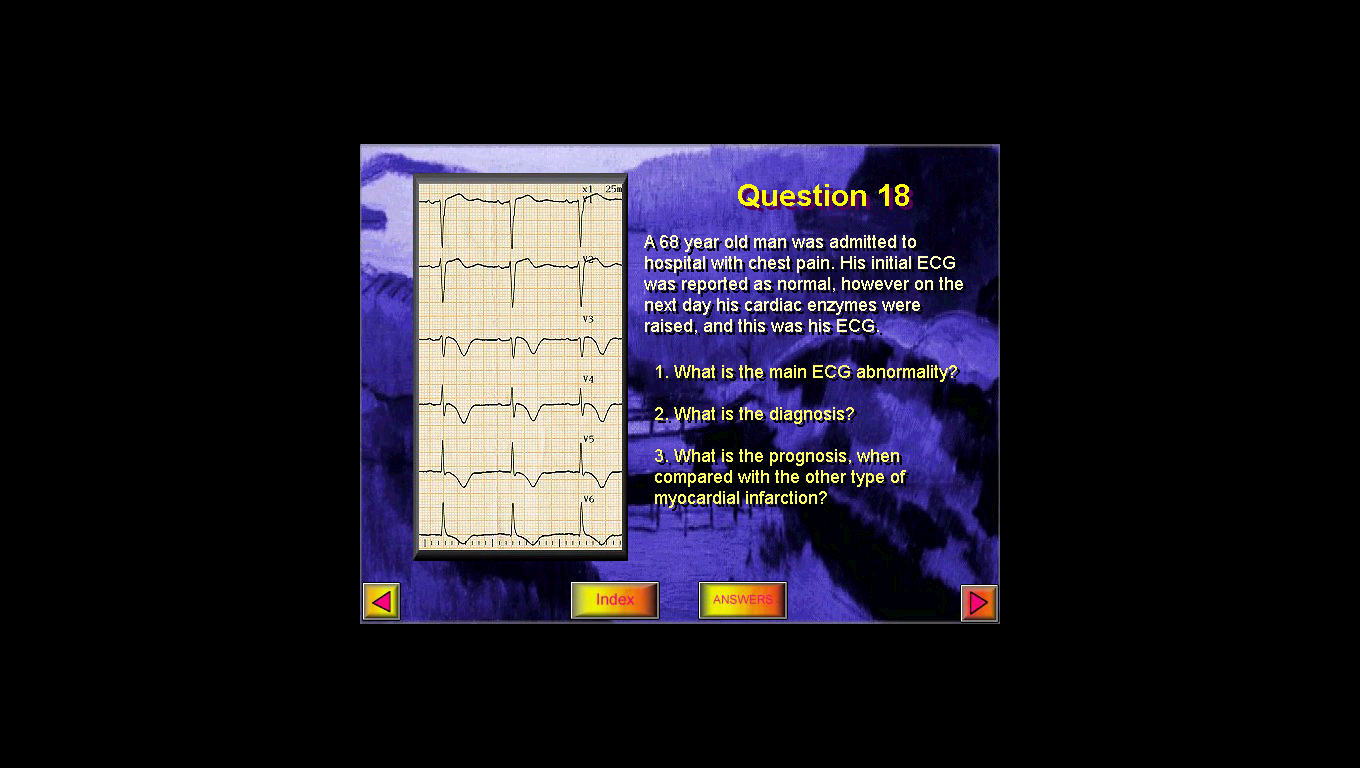 В клинику поступил пациент 68 лет с жалобами на боль за грудиной. Его ЭКГ была расценена как нормальная. Однако на следующий день отмечалось повышение биомаркеров некроза миокарда. ЭКГ пациента, снятая через день после поступления в стационар, представлена на рисунке.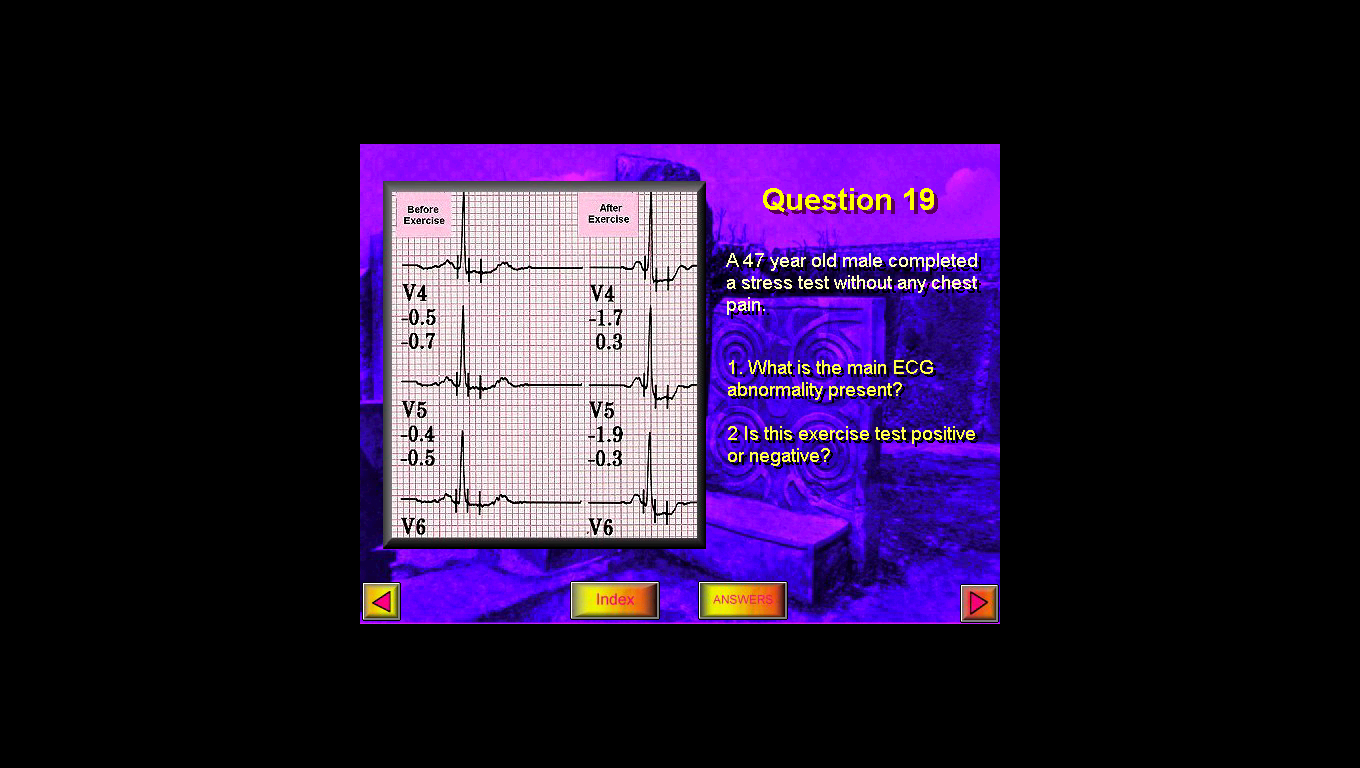 На рисунке представлен фрагмент протокола ЭКГ стресс-теста с физической нагрузкой 47-летнего пациента. Пациент выполнил все ступени нагрузки. За время проведения теста у него не отмечалось болей за грудиной.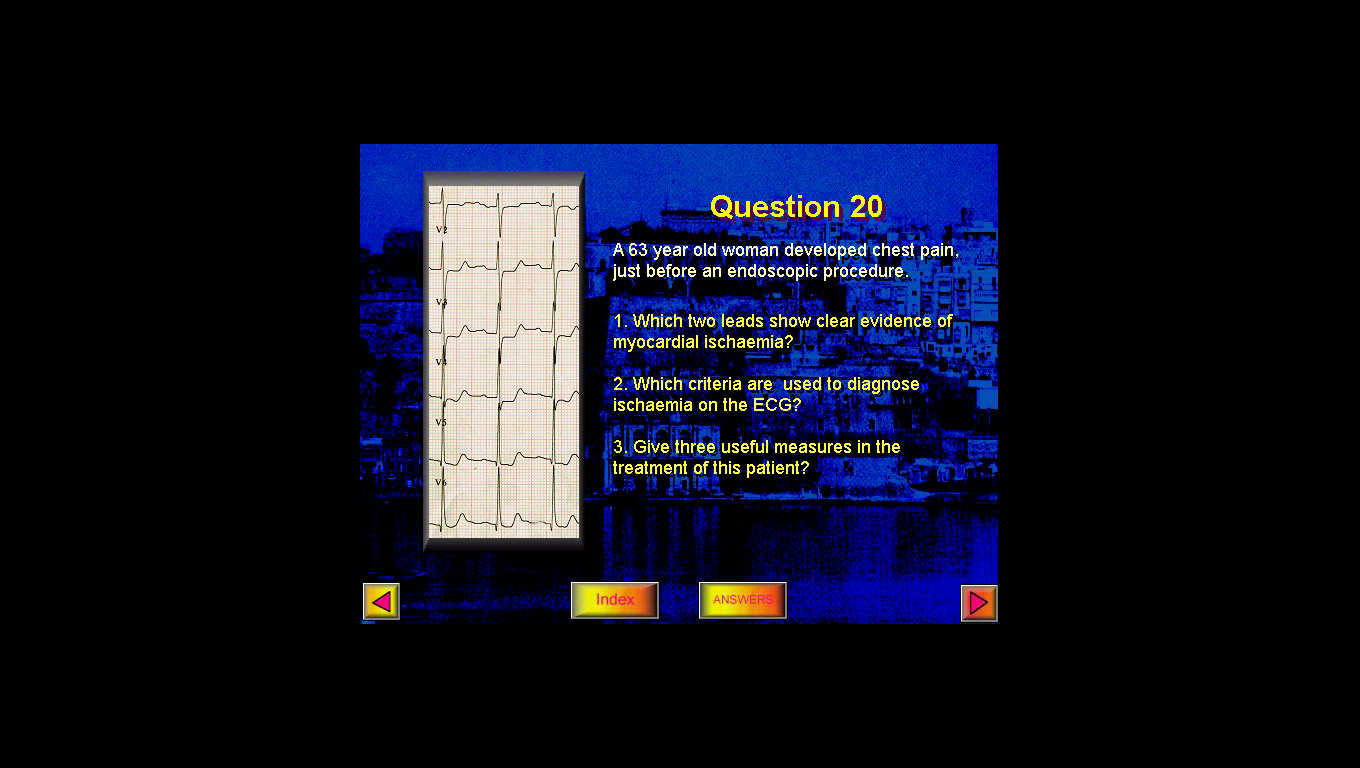 На рисунке представлен фрагмент ЭКГ 63-летней женщины. ЭКГ была зарегистрирована во время затяжного эпизода загрудинных болей, развившегося в момент выполнения эндоскопической процедуры.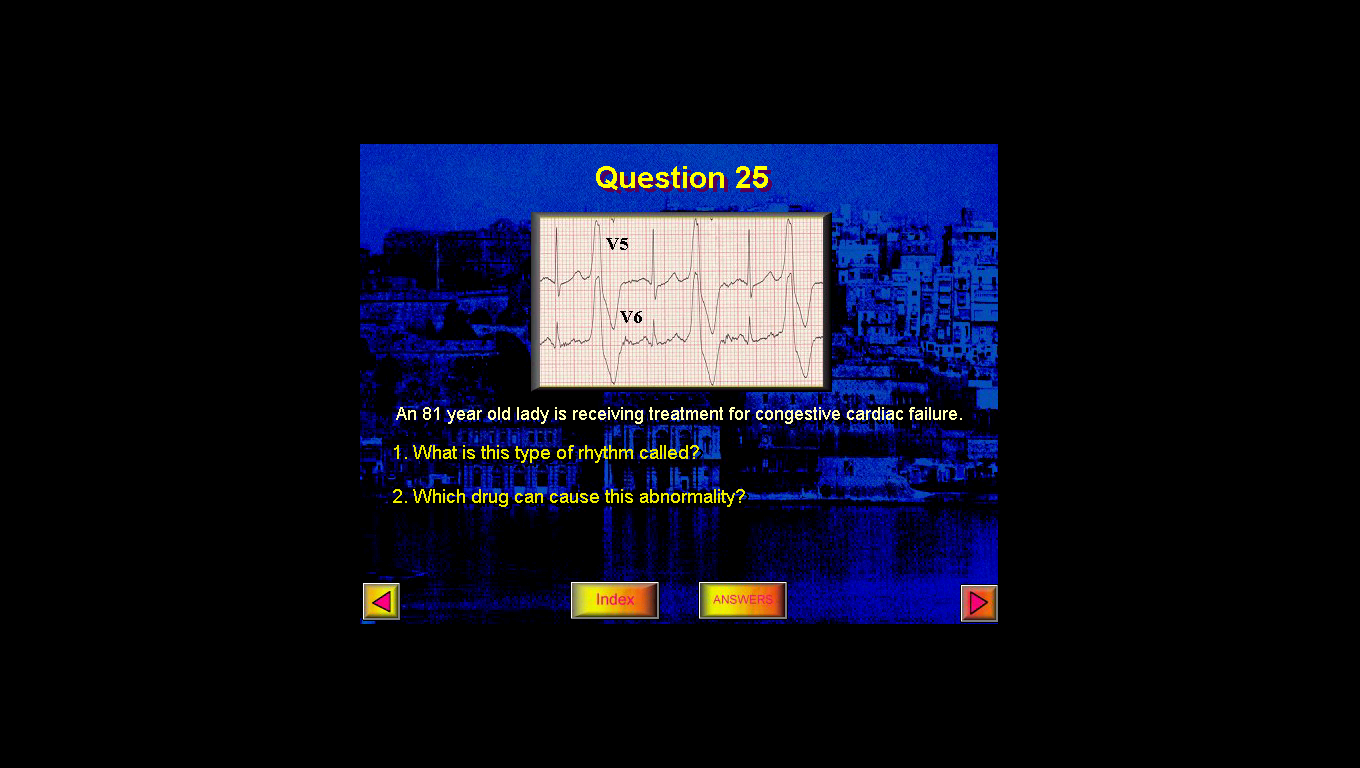 На рисунке представлен фрагмент ЭКГ пациентки 81 года с постинфарктным кардиосклерозом, которая получает терапию по поводу застойной сердечной недостаточности.[Демонстрация видеоматериалов]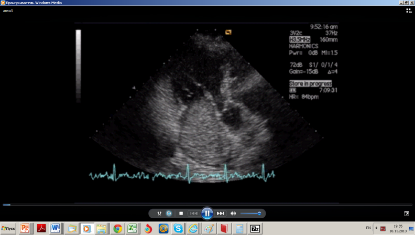 У женщины 56 лет наблюдаются обмороки, гипотензия, потеря веса и одышка. На верхушке выслушивается диастолический шум и мягкий систолический шум. Данные лабораторных исследований выявили ускоренную СОЭ и лейкоцитоз. ЭКГ – без патологии. На Эхо-КГ выявляется подвижное объемное образование, занимающее почти все левое предсердие, фиксированное на ножке к межпредсердной перегородке, пролабирующее сквозь митральное кольцо во время диастолы.[Демонстрация видеоматериалов]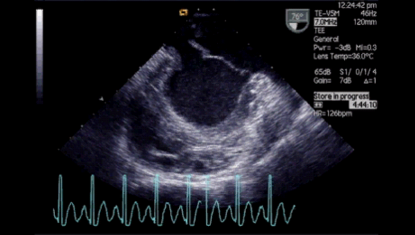 У женщины 23 лет интерстициальный нефрит, нефротический синдром, лихорадка и одышка. Получает кортикостероиды. На верхушке выслушивается громкий систолический шум. Данные лабораторных исследований выявили увеличение С-РБ и лейкоцитоз. Последняя эхокардиограмма, сделанная год назад, была без патологии. При Эхо-КГ наблюдается большой дефект в задней створке митрального клапана вблизи заднемедиальной комиссуры, тяжелая митральная регургитация, утолщение митрального клапана, несколько эхогенных образований на створках.[Демонстрация видеоматериалов]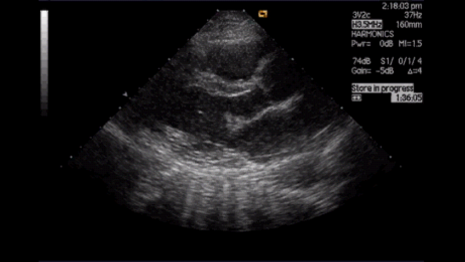 У женщины 24 лет наблюдаются сердцебиение и лёгкая утомляемость. При физикальном обследовании выслушивается среднесистолический клик и мягкий поздний систолический шум. ЭКГ – без патологии. При Эхо-КГ наблюдается «рыхлость» створок митрального клапана и избыточность их ткани, пролабирование обеих створок, митральная регургитация I-II степени[Демонстрация видеоматериалов]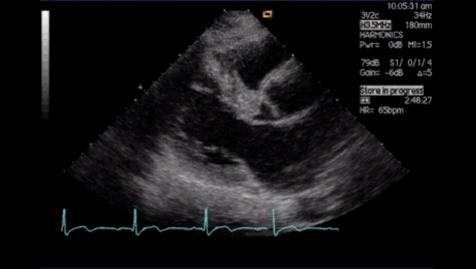 У мужчины 57 лет наблюдаются боли в грудной клетке, умеренная одышка при физической нагрузке и изменения сегмента ST в левых грудных отведениях. У пациента отсутствуют в анамнезе артериальная гипертензия и обмороки. Выслушивается громкий систолический шум, увеличивающийся при пробе Вальсальвы. При Эхо-КГ толщина МЖП составляет 2,2 см, выявляются переднесистолическое движение митрального клапана, среднесистолическое прикрытие створок аортального клапана, умеренная митральная регургитация. При цветном Доплеровском картировании выявляется ускорение кровотока в области выносящего тракта левого желудочка.[Демонстрация видеоматериалов]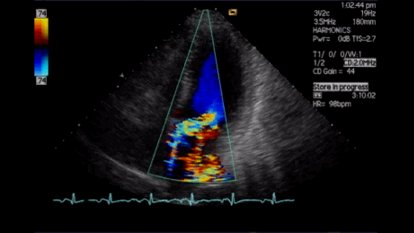 Женщина 59 лет поступила с одышкой при физической нагрузке и громким голосистолическим шумом на верхушке, при этом у неё имелся синусовый ритм. Однако, при предыдущих обращениях за медицинской помощью отмечались пароксизмы мерцательной аритмии. По данным ЭКГ патологии выявлено не было, за исключением признаков увеличения предсердий. При Эхо-КГ наблюдается тяжелая митральная регургитация, интенсивное движение неизмененной задней створки МК в диастолу,  прогибание ее в левое предсердие во время систолы. Поток регургитации направлен  в противоположную сторону от поражённой створки, выявляются признаки гиперкинеза и дилатация левого желудочка.[Демонстрация видеоматериалов]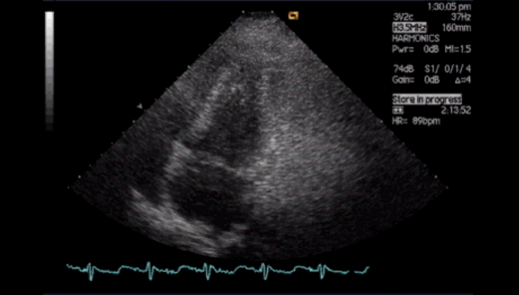 У женщины 64 лет с рефрактерной стенокардией и диффузным трёхсосудистым поражением была произведена чрескожная миокардиальная лазерная реваскуляризация. Во время процедуры развился тяжёлый приступ стенокардии, гипотензия и элевация S-T в переднебоковых отведениях. В лаборатории катетеризации была проведена ЭхоКГ, выявлены нарушения локальной сократимости в области верхушки ЛЖ, интрамуральное образование (размер 3.6 x 1.5 x 2.4 см) в верхушечно-боковой области ЛЖ. Сепарация листков перикарда отсутствует.[Демонстрация видеоматериалов]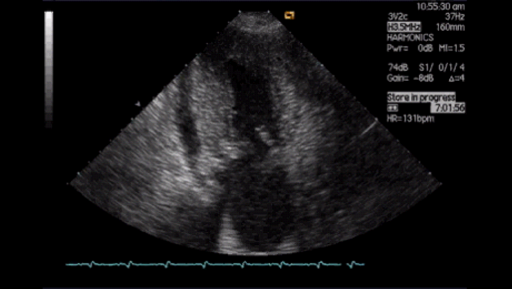 Женщина 64 лет с миеломной болезнью и почечной недостаточностью. При обследовании выявлены периферические отёки, набухание шейных вен и плевральный выпот. АД 115/80 мм рт.ст.При Эхо-КГ наблюдается  гипертрофия ЛЖ, нарушения диастолической функции по рестриктивному типу, дилатация ЛП, уплотнение створок всех клапанов, утолщение межпредсердной перегородки, незначительный выпот в полости перикарда.[Демонстрация видеоматериалов]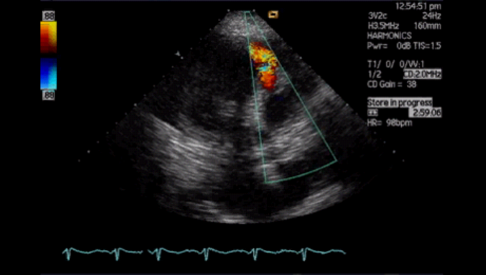 У женщины 62 лет с отсутствием заболеваний сердца в анамнезе поступила с внезапным приступом болей в грудной клетке. При поступлении был поставлен диагноз переднего инфаркта миокарда. Во время тромболизиса у пациентки развился кардиогенный шок с резким падением АД до 70/40 мм рт.ст.При Эхо-КГ выявляется акинез МЖП и верхушки. При ЦДК имеет место значительный сброс слева направо в области нижней части МЖП.[Демонстрация видеоматериалов]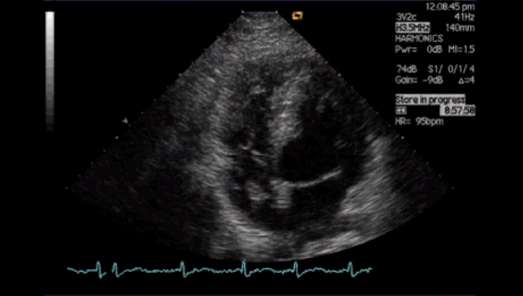 Мужчина 33 лет упал с балкона 4-го этажа. Было выявлено наличие множественных переломов, включая компрессионный перелом 1-го поясничного позвонка с парапарезом, перелом рёбер и бедренной кости. В день поступления пациенту была сделана операция. В течение реабилитационного периода наблюдалось частичное разрешение парапареза. Он уже был способен ходить на костылях, когда появилась диффузная отёчность левой ноги, лихорадка и одышка. На дуплексной сонографии выявлен тромбоз глубоких вен левой ноги (в т.ч. общей бедренной вены). Лабораторные анализы: повышение уровня фибриногена (635mg/dl), C-РБ (8mg/dl), D-димера (2.85ug/dl) и ЛДГ (270mg/dl). Перфузионная сцинтиграфия лёгких выявила эмболию правой лёгочной артерии. При Эхо-КГ выявляется подвижное, «червеобразное» образование в правом предсердии, не связанное с его стенкой, пролабирующее в правый желудочек во время диастолы.[Демонстрация видеоматериалов]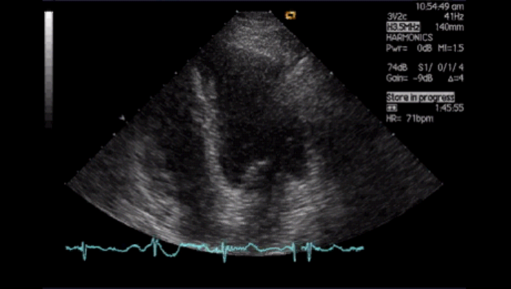 У женщины 48 лет со спондилёзом, артериальной гипертензией и рецидивирующими язвами желудка наблюдается боль в спине с иррадиацией в плечи и грудь. Она жаловалась на подобные симптомы более 2-х месяцев назад, причём они наблюдались как в покое, так и при физической нагрузке. Тем не менее, в этот раз боли были настолько интенсивными, что муж больной привёз её в больницу. При поступлении АД 155/90 мм рт.ст. На ЭКГ неспецифические изменения сегмента ST в отведениях V1-V3. При контрастной ЭхоКГ (произведенной в связи с плохой визуализацией верхушки) выявлен гипокинез верхушки ЛЖ, сепарация листков перикарда отсутствует.[Демонстрация видеоматериалов]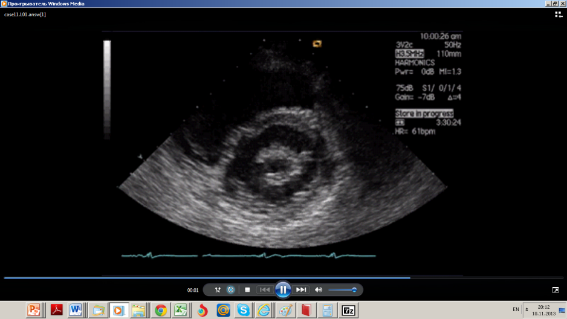 Мужчина 30 лет с ревматизмом в анамнезе. Диагноз митрального стеноза был поставлен 6 лет назад. В течение этого времени прогрессировала одышка, в связи с чем 3 года назад была произведена баллонная вальвулопластика. В это время площадь митрального клапана была 0,8 см2, ср. град. 14 мм рт.ст., ЧСС 80 уд/мин. Операция прошла успешно с увеличением площади до 2,1 см2, ср. град. 4 мм рт.ст. Через 1 год у пациента всё ещё II ФК по NYHA. По данным ЭхоКГ площадь митрального клапана 1,8 см2, признаков митральной регургитации и расширения правых отделов не выявлено. Пациент был направлен в больницу с одышкой, болями в грудной клетке, дрожью и снижением чувствительности в пальцах ног и рук. При аускультации на верхушке выслушивается акцент 1 тона, щелчок открытия и диастолический «грохочущий» шум. Систолический шум отсутствует. На ЭКГ синусовая тахикардия и p-mitrale. Анализы крови, мочи, данные рентгена изменений не выявили. При анализе газового состава крови выявляется респираторный алкалоз (PaCO2 – 22 мм рт.ст.).[Демонстрация видеоматериалов]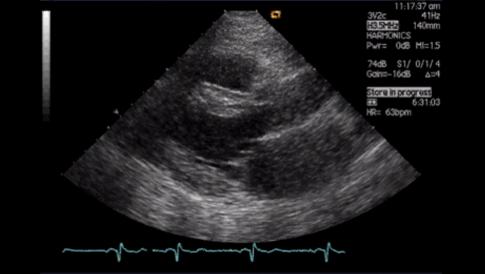 Мужчина 66 лет с рецидивирующими пневмониями  в анамнезе и небольшим узловым образованием в легком, выявленным при рентгенографии грудной клетки. По данным бронхоскопии установлен диагноз недифференцированная мелкоклеточная карцинома. Выявлены метастазы в головной мозг, позвоночник, печень. Пациенту была рекомендована химиотерапия. Несмотря на наличие опухоли, состояние пациента оставалось хорошим, отсутствовали симптомы интоксикации. АД – 145/80 мм рт.ст., трансаминазы и кальций были повышены, С-РБ, количество лейкоцитов, уровень фибриногена – в пределах нормы. Повторные посевы крови не выявили какого-либо роста микроорганизмов. У пациента синусовый ритм, патологические шумы в области сердца отсутствуют. При Эхо-КГ на правой коронарной створке аортального клапана со стороны ЛЖ обнаруживается неподвижное эхогенное образование на ножке, признаки аортального стеноза и регургитации отсутствуют. В течение последующих 2 лет  пациент проходил Эхо-КГ обследование, но никаких изменений размера и морфологии образования не было.[Демонстрация видеоматериалов]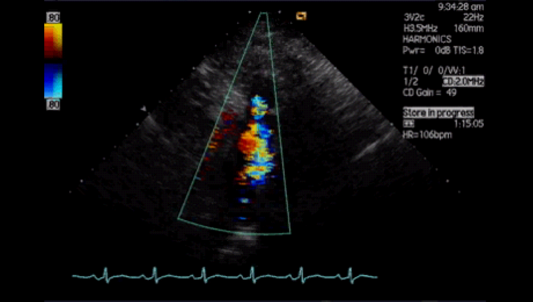 Женщина 28 лет с некоррегированным врожденным пороком сердца, сердцебиением и умеренным головокружением при физической нагрузке в анамнезе. Симптомы не беспокоили пациентку; с детства она избегала тяжелых физических нагрузок, а в остальном вела обычный образ жизни. При осмотре – кожные покровы обычной окраски, цианоза нет, в 3 точке аускультации – грубый скребущий систолический шум. АД – 130/80 мм рт.ст. Одышки, обмороков у пациентки не было, однако было сделано предположение о наличии стеноза легочной артерии.При Эхо-КГ выявлены признаки гипертрофии ПЖ, утолщение и куполообразное выбухание створок клапана ЛА, при ЦДК – 2 зоны ускорения систолического потока –в выносящем тракте ПЖ и на клапанах легочной артерии, при постоянноволновом доплеровском исследовании максимальный градиент потоков составил 64 мм рт.ст.  и 185 мм рт.ст., соответственно; также видно как спектры 2 потоков перекрываются.[Демонстрация видеоматериалов]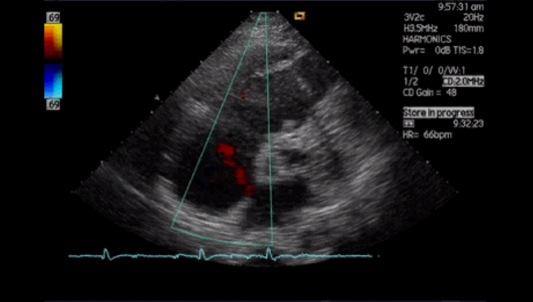 Женщина 28 лет поступила в стационар для хирургического удаления карциномы надпочечника. У нее имело место умереннное снижение толерантности к физической нагрузке, умеренная одышка (NYHA II), и она сообщила, что при рождении у нее обнаружили «редкое заболевание сердца». 17 лет назад ей проводилась катетеризация сердца, но результаты ее не сохранились. У пациентки синусовый ритм, АВ блокада I степени, блокада правой ножки пучка Гиса, грубый систолический шум на верхушке и набухание шейных вен. АД составляло 220/120 мм рт ст и сатурация О2 96%. При Эхо-КГ выявлено смещение септальной створки трикуспидального клапана к верхушке, удлинение передней створки, фиксация задней к стенке правого желудочка, атриализация части ПЖ. При ЦДК в области МПП определяется сброс слева направо.[Демонстрация видеоматериалов]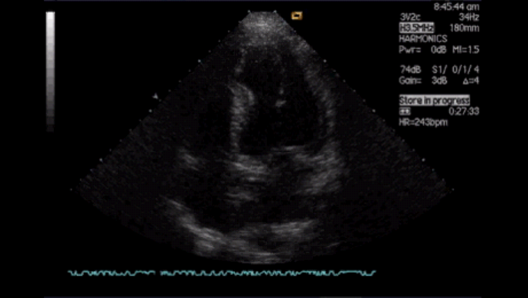 У 58-летнего мужчины с передним инфарктом миокарда в анамнезе возникла пароксизмальная предсердная тахикардия, не сопровождающаяся одышкой и стенокардией.  При осмотре выявлен грубый голосистолический шум на верхушке, при Холтеровском ЭКГ-мониторировании – короткие пароксизмы суправентрикулярной тахикардии. Во время ИМ 4 года назад пациент находился в стационаре в течение 10 дней, где ему был проведен успешный тромболизис, ангиография, выполненная после этого, показала 30% стеноз правой коронарной артерии и 50% левой нисходящей артерии. С тех пор пациент жалоб не предъявлял и сохранял нормальную толерантность к физической нагрузке.При Эхо-КГ выявляются нарушения локальной сократимости в перегородочно-верхушечной области, отмечается резкий перерыв в структуре МЖП, сброс слева направо в области МЖП, скорость кровотока через дефект – 5 м/с (градиент между левыми и правыми отделами около 100 мм рт ст).[Демонстрация видеоматериалов]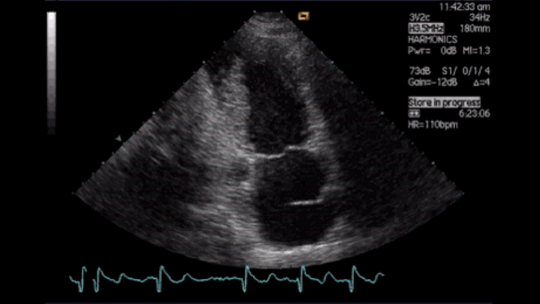 60-летний мужчина с мерцательной аритмией и умеренной одышкой. В анамнезе есть указания на рецидивирующую язвенную болезнь 12-перстной кишки, в остальном мужчина практически здоров. В III точке аускультации выслушивается дующий систолический шум, АД 140/80 мм рт ст, ЧСС 80-100 уд/мин. Лабораторные показатели без особенностей, за исключением гиперлипидемии. Рентгенограмма грудной клетки в норме.При Эхо-КГ в полости ЛП над ушком и овальной ямкой выявлена тонкая мембрана, разделяющая полость ЛП на 2 камеры, в которых при ЦДК выявлен кровоток, легочные вены впадают в проксимальную камеру.[Демонстрация видеоматериалов]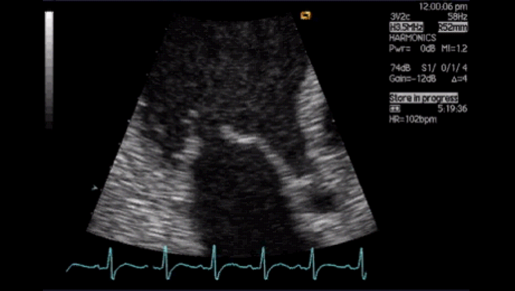 Женщина 45 лет с тяжелой митральной регургитацией вследствие ревматического поражения клапан поступает с одышкой. 6 лет назад ей ставили диагноз митральной недостаточности, однако тогда она отказалась лечиться и не приходила на повторные визиты к врачу. Пока симптомы отсутствовали она регулярно посещала занятия аэробикой. Однако 3 месяца спустя у нее появилась симптоматика: снижение толерантности к физической нагрузке, одышка, тахикардия. При Эхо-КГ выявляется тяжелая митральная регургитация, поток эксцентричен, лоцируется в центральной части задней створки и направлен к передней стенке левого предсердия (ЛП). Части задней створки и его хорды пролабируют в ЛП во время систолы.[Демонстрация видеоматериалов]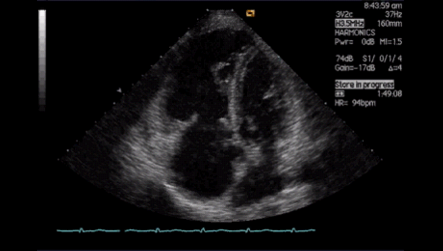 Женщина 46 лет со слабостью, субфебрильной температурой, диареей, и периодической гипотензией. Все время до настоящего момента она была практически здорова, имела нормальную толерантность к физической нагрузке. Однако, при осмотре, выявлен грубый пансистолический шум в 3 межреберье справа от грудины и диастолический шум у левого края грудины. На рентгенограмме грудной клетки – расширение правых отделов сердца, легочные поля прозрачные.При Эхо-КГ выявлено: значительное утолщение основания створок трикуспидального клапана и клапана ЛА с формированием тяжелой трикуспидальной и легочной регургитации, укорочение комиссур клапана ЛА; и вторичная перегрузка правого желудочка объемом.[Демонстрация видеоматериалов]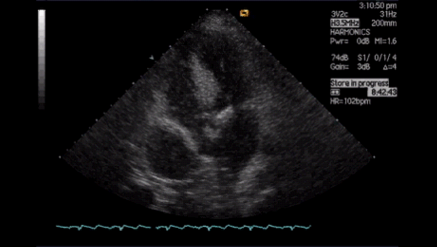 Мужчина 45 лет с сухим кашлем, и отсутствием лихорадки и к.-л. Других симптомов интоксикации. При осмотре, лабораторных исследованиях, на ЭКГ не выявлено никаких отклонений. На рентгенограмме грудной клетки единичное округлое, яркое образование вдоль правой границы сердца.При Эхо-КГ выявляется эхопозитивная структура, не связанная с камерами сердца, без кровотока в ней.[Демонстрация видеоматериалов]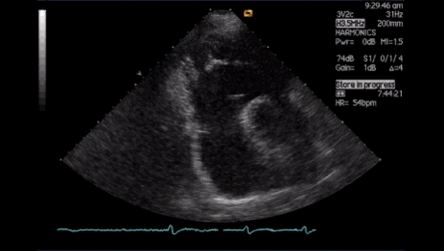 26 летний спортсмен пережил остановку сердца во время игры в футбол. Он был успешно реанимирован и доставлен в больницу. Ранее пациент несколько раз отмечал перебои в работе сердца, боли в грудной клетке отсутствовали. Наследственность в отношении аритмий и внезапной смерти не отягощена. При поступлении в больницу АД 125/75 мм рт ст, ЧСС 110 уд. в мин. При осмотре – одутловатость, бледность, повышенная потливость. Хрипов нет. Шумов в сердце нет, набухания шейных вен нет. На ЭКГ: желудочковая тахикардия, блокада левой ножки пучка Гиса. Эхо-КГ признаки включают в себя дилатацию ПЖ (в данном случае дилатацию преимущественно выносящего тракта ПЖ), диффузную или локальную асинергию свободной стенки ПЖ и небольшие локальные аневризмы.